SYLABUS PATOBIOCHEMIA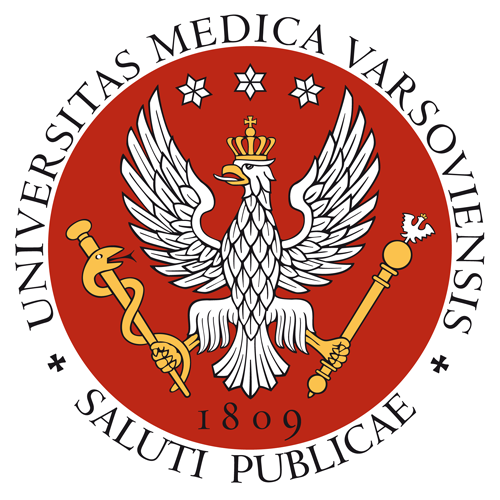 Podpis Kierownika Zakładu Chemii Klinicznej i Diagnostyki Laboratoryjnej WUM:Podpis osoby odpowiedzialnej za sylabus:MetryczkaMetryczkaMetryczkaMetryczkaMetryczkaMetryczkaMetryczkaMetryczkaMetryczkaMetryczkaNazwa Wydziału:Nazwa Wydziału:Nazwa Wydziału:Nazwa Wydziału:Nazwa Wydziału:WYDZIAŁ FARMACEUTYCZNY WUMWYDZIAŁ FARMACEUTYCZNY WUMWYDZIAŁ FARMACEUTYCZNY WUMWYDZIAŁ FARMACEUTYCZNY WUMWYDZIAŁ FARMACEUTYCZNY WUMProgram kształcenia Program kształcenia Program kształcenia Program kształcenia Program kształcenia Farmacja, studia jednolite magisterskie, stacjonarne i niestacjonarne, profil praktycznyFarmacja, studia jednolite magisterskie, stacjonarne i niestacjonarne, profil praktycznyFarmacja, studia jednolite magisterskie, stacjonarne i niestacjonarne, profil praktycznyFarmacja, studia jednolite magisterskie, stacjonarne i niestacjonarne, profil praktycznyFarmacja, studia jednolite magisterskie, stacjonarne i niestacjonarne, profil praktycznyRok akademicki:Rok akademicki:Rok akademicki:Rok akademicki:Rok akademicki:2019/20202019/20202019/20202019/20202019/2020Nazwa modułu/przedmiotu:Nazwa modułu/przedmiotu:Nazwa modułu/przedmiotu:Nazwa modułu/przedmiotu:Nazwa modułu/przedmiotu:PATOBIOCHEMIAPATOBIOCHEMIAPATOBIOCHEMIAPATOBIOCHEMIAPATOBIOCHEMIAKod przedmiotu Kod przedmiotu Kod przedmiotu Kod przedmiotu Kod przedmiotu 2301823018230182301823018Jednostka/i prowadząca/e kształcenie:Jednostka/i prowadząca/e kształcenie:Jednostka/i prowadząca/e kształcenie:Jednostka/i prowadząca/e kształcenie:Jednostka/i prowadząca/e kształcenie:ZAKŁAD CHEMII KLINICZNEJ I DIAGNOSTYKI LABORATORYJNEJ WUMZAKŁAD CHEMII KLINICZNEJ I DIAGNOSTYKI LABORATORYJNEJ WUMZAKŁAD CHEMII KLINICZNEJ I DIAGNOSTYKI LABORATORYJNEJ WUMZAKŁAD CHEMII KLINICZNEJ I DIAGNOSTYKI LABORATORYJNEJ WUMZAKŁAD CHEMII KLINICZNEJ I DIAGNOSTYKI LABORATORYJNEJ WUMKierownik jednostki/jednostek:Kierownik jednostki/jednostek:Kierownik jednostki/jednostek:Kierownik jednostki/jednostek:Kierownik jednostki/jednostek:DR HAB. GRAŻYNA SYGITOWICZDR HAB. GRAŻYNA SYGITOWICZDR HAB. GRAŻYNA SYGITOWICZDR HAB. GRAŻYNA SYGITOWICZDR HAB. GRAŻYNA SYGITOWICZRok studiów Rok studiów Rok studiów Rok studiów Rok studiów IIIIIIIIIIIIIIISemestr studiówSemestr studiówSemestr studiówSemestr studiówSemestr studiówVI VI VI VI VI Typ modułu/przedmiotu Typ modułu/przedmiotu Typ modułu/przedmiotu Typ modułu/przedmiotu Typ modułu/przedmiotu PODSTAWOWYPODSTAWOWYPODSTAWOWYPODSTAWOWYPODSTAWOWYOsoby prowadzące Osoby prowadzące Osoby prowadzące Osoby prowadzące Osoby prowadzące PROF. DR HAB. DARIUSZ SITKIEWICZ
DR HAB. GRAŻYNA SYGITOWICZ
DR  SŁAWOMIR BIAŁEK
DR  AGATA MACIEJAK DR  ZOFIA SUCHOCKAPROF. DR HAB. DARIUSZ SITKIEWICZ
DR HAB. GRAŻYNA SYGITOWICZ
DR  SŁAWOMIR BIAŁEK
DR  AGATA MACIEJAK DR  ZOFIA SUCHOCKAPROF. DR HAB. DARIUSZ SITKIEWICZ
DR HAB. GRAŻYNA SYGITOWICZ
DR  SŁAWOMIR BIAŁEK
DR  AGATA MACIEJAK DR  ZOFIA SUCHOCKAPROF. DR HAB. DARIUSZ SITKIEWICZ
DR HAB. GRAŻYNA SYGITOWICZ
DR  SŁAWOMIR BIAŁEK
DR  AGATA MACIEJAK DR  ZOFIA SUCHOCKAPROF. DR HAB. DARIUSZ SITKIEWICZ
DR HAB. GRAŻYNA SYGITOWICZ
DR  SŁAWOMIR BIAŁEK
DR  AGATA MACIEJAK DR  ZOFIA SUCHOCKAErasmus TAK/NIE Erasmus TAK/NIE Erasmus TAK/NIE Erasmus TAK/NIE Erasmus TAK/NIE NIENIENIENIENIEOsoba odpowiedzialna za sylabus Osoba odpowiedzialna za sylabus Osoba odpowiedzialna za sylabus Osoba odpowiedzialna za sylabus Osoba odpowiedzialna za sylabus DR HAB. GRAŻYNA SYGITOWICZDR HAB. GRAŻYNA SYGITOWICZDR HAB. GRAŻYNA SYGITOWICZDR HAB. GRAŻYNA SYGITOWICZDR HAB. GRAŻYNA SYGITOWICZLiczba punktów ECTS:Liczba punktów ECTS:Liczba punktów ECTS:Liczba punktów ECTS:Liczba punktów ECTS:33333Cele kształceniaCele kształceniaCele kształceniaCele kształceniaCele kształceniaCele kształceniaCele kształceniaCele kształceniaCele kształceniaCele kształceniaPoznanie i zrozumienie molekularnych mechanizmów procesów patologicznych w stopniu, który pozwoli na ocenę skuteczności farmakoterapiiZapoznanie  z wybranymi zagadnieniami laboratoryjnej diagnostyki medycznejZapoznanie z zasadami medycyny opartej na dowodach naukowych – randomizowane badania kliniczne lekówWyrobienie w studentach nawyku samokształcenia w oparciu o źródłową literaturę naukowąPoznanie i zrozumienie molekularnych mechanizmów procesów patologicznych w stopniu, który pozwoli na ocenę skuteczności farmakoterapiiZapoznanie  z wybranymi zagadnieniami laboratoryjnej diagnostyki medycznejZapoznanie z zasadami medycyny opartej na dowodach naukowych – randomizowane badania kliniczne lekówWyrobienie w studentach nawyku samokształcenia w oparciu o źródłową literaturę naukowąPoznanie i zrozumienie molekularnych mechanizmów procesów patologicznych w stopniu, który pozwoli na ocenę skuteczności farmakoterapiiZapoznanie  z wybranymi zagadnieniami laboratoryjnej diagnostyki medycznejZapoznanie z zasadami medycyny opartej na dowodach naukowych – randomizowane badania kliniczne lekówWyrobienie w studentach nawyku samokształcenia w oparciu o źródłową literaturę naukowąPoznanie i zrozumienie molekularnych mechanizmów procesów patologicznych w stopniu, który pozwoli na ocenę skuteczności farmakoterapiiZapoznanie  z wybranymi zagadnieniami laboratoryjnej diagnostyki medycznejZapoznanie z zasadami medycyny opartej na dowodach naukowych – randomizowane badania kliniczne lekówWyrobienie w studentach nawyku samokształcenia w oparciu o źródłową literaturę naukowąPoznanie i zrozumienie molekularnych mechanizmów procesów patologicznych w stopniu, który pozwoli na ocenę skuteczności farmakoterapiiZapoznanie  z wybranymi zagadnieniami laboratoryjnej diagnostyki medycznejZapoznanie z zasadami medycyny opartej na dowodach naukowych – randomizowane badania kliniczne lekówWyrobienie w studentach nawyku samokształcenia w oparciu o źródłową literaturę naukowąPoznanie i zrozumienie molekularnych mechanizmów procesów patologicznych w stopniu, który pozwoli na ocenę skuteczności farmakoterapiiZapoznanie  z wybranymi zagadnieniami laboratoryjnej diagnostyki medycznejZapoznanie z zasadami medycyny opartej na dowodach naukowych – randomizowane badania kliniczne lekówWyrobienie w studentach nawyku samokształcenia w oparciu o źródłową literaturę naukowąPoznanie i zrozumienie molekularnych mechanizmów procesów patologicznych w stopniu, który pozwoli na ocenę skuteczności farmakoterapiiZapoznanie  z wybranymi zagadnieniami laboratoryjnej diagnostyki medycznejZapoznanie z zasadami medycyny opartej na dowodach naukowych – randomizowane badania kliniczne lekówWyrobienie w studentach nawyku samokształcenia w oparciu o źródłową literaturę naukowąPoznanie i zrozumienie molekularnych mechanizmów procesów patologicznych w stopniu, który pozwoli na ocenę skuteczności farmakoterapiiZapoznanie  z wybranymi zagadnieniami laboratoryjnej diagnostyki medycznejZapoznanie z zasadami medycyny opartej na dowodach naukowych – randomizowane badania kliniczne lekówWyrobienie w studentach nawyku samokształcenia w oparciu o źródłową literaturę naukowąPoznanie i zrozumienie molekularnych mechanizmów procesów patologicznych w stopniu, który pozwoli na ocenę skuteczności farmakoterapiiZapoznanie  z wybranymi zagadnieniami laboratoryjnej diagnostyki medycznejZapoznanie z zasadami medycyny opartej na dowodach naukowych – randomizowane badania kliniczne lekówWyrobienie w studentach nawyku samokształcenia w oparciu o źródłową literaturę naukowąPoznanie i zrozumienie molekularnych mechanizmów procesów patologicznych w stopniu, który pozwoli na ocenę skuteczności farmakoterapiiZapoznanie  z wybranymi zagadnieniami laboratoryjnej diagnostyki medycznejZapoznanie z zasadami medycyny opartej na dowodach naukowych – randomizowane badania kliniczne lekówWyrobienie w studentach nawyku samokształcenia w oparciu o źródłową literaturę naukowąWymagania wstępneWymagania wstępneWymagania wstępneWymagania wstępneWymagania wstępneWymagania wstępneWymagania wstępneWymagania wstępneWymagania wstępneWymagania wstępneWymagania wstępneZnajomość podstaw biochemii ogólnej – metabolizm komórkowy w warunkach fizjologicznychZnajomość fizjologii i patofizjologii człowiekaZnajomość podstaw biochemii ogólnej – metabolizm komórkowy w warunkach fizjologicznychZnajomość fizjologii i patofizjologii człowiekaZnajomość podstaw biochemii ogólnej – metabolizm komórkowy w warunkach fizjologicznychZnajomość fizjologii i patofizjologii człowiekaZnajomość podstaw biochemii ogólnej – metabolizm komórkowy w warunkach fizjologicznychZnajomość fizjologii i patofizjologii człowiekaZnajomość podstaw biochemii ogólnej – metabolizm komórkowy w warunkach fizjologicznychZnajomość fizjologii i patofizjologii człowiekaZnajomość podstaw biochemii ogólnej – metabolizm komórkowy w warunkach fizjologicznychZnajomość fizjologii i patofizjologii człowiekaZnajomość podstaw biochemii ogólnej – metabolizm komórkowy w warunkach fizjologicznychZnajomość fizjologii i patofizjologii człowiekaZnajomość podstaw biochemii ogólnej – metabolizm komórkowy w warunkach fizjologicznychZnajomość fizjologii i patofizjologii człowiekaZnajomość podstaw biochemii ogólnej – metabolizm komórkowy w warunkach fizjologicznychZnajomość fizjologii i patofizjologii człowiekaZnajomość podstaw biochemii ogólnej – metabolizm komórkowy w warunkach fizjologicznychZnajomość fizjologii i patofizjologii człowiekaZnajomość podstaw biochemii ogólnej – metabolizm komórkowy w warunkach fizjologicznychZnajomość fizjologii i patofizjologii człowiekaPrzedmiotowe efekty kształceniaPrzedmiotowe efekty kształceniaPrzedmiotowe efekty kształceniaPrzedmiotowe efekty kształceniaPrzedmiotowe efekty kształceniaPrzedmiotowe efekty kształceniaPrzedmiotowe efekty kształceniaPrzedmiotowe efekty kształceniaPrzedmiotowe efekty kształceniaPrzedmiotowe efekty kształceniaPrzedmiotowe efekty kształceniaLista efektów kształceniaLista efektów kształceniaLista efektów kształceniaLista efektów kształceniaLista efektów kształceniaLista efektów kształceniaLista efektów kształceniaLista efektów kształceniaLista efektów kształceniaLista efektów kształceniaLista efektów kształceniaSymbol przedmiotowego efektu kształceniaSymbol przedmiotowego efektu kształceniaSymbol przedmiotowego efektu kształceniaTreść przedmiotowego efektu kształceniaTreść przedmiotowego efektu kształceniaTreść przedmiotowego efektu kształceniaTreść przedmiotowego efektu kształceniaTreść przedmiotowego efektu kształceniaTreść przedmiotowego efektu kształceniaOdniesienie do efektu kierunkowego (numer)Odniesienie do efektu kierunkowego (numer)A.W6
(W1)A.W6
(W1)A.W6
(W1)Zna i rozumie mechanizmy modyfikacji procesów fizjologicznych przez środki farmakologiczneZna i rozumie mechanizmy modyfikacji procesów fizjologicznych przez środki farmakologiczneZna i rozumie mechanizmy modyfikacji procesów fizjologicznych przez środki farmakologiczneZna i rozumie mechanizmy modyfikacji procesów fizjologicznych przez środki farmakologiczneZna i rozumie mechanizmy modyfikacji procesów fizjologicznych przez środki farmakologiczneZna i rozumie mechanizmy modyfikacji procesów fizjologicznych przez środki farmakologiczneA.W6A.W6A.W8
(W2)A.W8
(W2)A.W8
(W2)Zna zaburzenia funkcji adaptacyjnych i regulacyjnych organizmu oraz zaburzenia przemiany materii; objaśnia mechanizmy rozwoju nowotworówZna zaburzenia funkcji adaptacyjnych i regulacyjnych organizmu oraz zaburzenia przemiany materii; objaśnia mechanizmy rozwoju nowotworówZna zaburzenia funkcji adaptacyjnych i regulacyjnych organizmu oraz zaburzenia przemiany materii; objaśnia mechanizmy rozwoju nowotworówZna zaburzenia funkcji adaptacyjnych i regulacyjnych organizmu oraz zaburzenia przemiany materii; objaśnia mechanizmy rozwoju nowotworówZna zaburzenia funkcji adaptacyjnych i regulacyjnych organizmu oraz zaburzenia przemiany materii; objaśnia mechanizmy rozwoju nowotworówZna zaburzenia funkcji adaptacyjnych i regulacyjnych organizmu oraz zaburzenia przemiany materii; objaśnia mechanizmy rozwoju nowotworówA.W8A.W8A.W12
(W3)A.W12
(W3)A.W12
(W3)Zna główne szlaki metaboliczne i ich współzależności, mechanizmy regulacji metabolizmu i wpływu leków na te procesyZna główne szlaki metaboliczne i ich współzależności, mechanizmy regulacji metabolizmu i wpływu leków na te procesyZna główne szlaki metaboliczne i ich współzależności, mechanizmy regulacji metabolizmu i wpływu leków na te procesyZna główne szlaki metaboliczne i ich współzależności, mechanizmy regulacji metabolizmu i wpływu leków na te procesyZna główne szlaki metaboliczne i ich współzależności, mechanizmy regulacji metabolizmu i wpływu leków na te procesyZna główne szlaki metaboliczne i ich współzależności, mechanizmy regulacji metabolizmu i wpływu leków na te procesyA.W12A.W12A.W15
(W4)A.W15
(W4)A.W15
(W4)Zna molekularne aspekty cyklu komórkowego – proliferację, apoptozę i transformację nowotworowąZna molekularne aspekty cyklu komórkowego – proliferację, apoptozę i transformację nowotworowąZna molekularne aspekty cyklu komórkowego – proliferację, apoptozę i transformację nowotworowąZna molekularne aspekty cyklu komórkowego – proliferację, apoptozę i transformację nowotworowąZna molekularne aspekty cyklu komórkowego – proliferację, apoptozę i transformację nowotworowąZna molekularne aspekty cyklu komórkowego – proliferację, apoptozę i transformację nowotworowąA.W15A.W15E.W24
(W5)E.W24
(W5)E.W24
(W5)Zna zagadnienia dotyczące nowoczesnej farmakoterapii wybranych chorób cywilizacyjnych oraz chorób wymagających przewlekłego leczenia  w oparciu o zasady postępowania medycznego określonego jako medycyna oparta na dowodach (evidence based medicine), standardy terapeutyczne oraz wytyczne polskich i europejskich towarzystw lekarskichZna zagadnienia dotyczące nowoczesnej farmakoterapii wybranych chorób cywilizacyjnych oraz chorób wymagających przewlekłego leczenia  w oparciu o zasady postępowania medycznego określonego jako medycyna oparta na dowodach (evidence based medicine), standardy terapeutyczne oraz wytyczne polskich i europejskich towarzystw lekarskichZna zagadnienia dotyczące nowoczesnej farmakoterapii wybranych chorób cywilizacyjnych oraz chorób wymagających przewlekłego leczenia  w oparciu o zasady postępowania medycznego określonego jako medycyna oparta na dowodach (evidence based medicine), standardy terapeutyczne oraz wytyczne polskich i europejskich towarzystw lekarskichZna zagadnienia dotyczące nowoczesnej farmakoterapii wybranych chorób cywilizacyjnych oraz chorób wymagających przewlekłego leczenia  w oparciu o zasady postępowania medycznego określonego jako medycyna oparta na dowodach (evidence based medicine), standardy terapeutyczne oraz wytyczne polskich i europejskich towarzystw lekarskichZna zagadnienia dotyczące nowoczesnej farmakoterapii wybranych chorób cywilizacyjnych oraz chorób wymagających przewlekłego leczenia  w oparciu o zasady postępowania medycznego określonego jako medycyna oparta na dowodach (evidence based medicine), standardy terapeutyczne oraz wytyczne polskich i europejskich towarzystw lekarskichZna zagadnienia dotyczące nowoczesnej farmakoterapii wybranych chorób cywilizacyjnych oraz chorób wymagających przewlekłego leczenia  w oparciu o zasady postępowania medycznego określonego jako medycyna oparta na dowodach (evidence based medicine), standardy terapeutyczne oraz wytyczne polskich i europejskich towarzystw lekarskichE.W24E.W24A.U6
(U1)A.U6
(U1)A.U6
(U1)Wykorzystuje nabytą wiedzę do analizy stanu czynnościowego organizmu w celu optymalizacji 
i indywidualizacji farmakoterapii i profilaktykiWykorzystuje nabytą wiedzę do analizy stanu czynnościowego organizmu w celu optymalizacji 
i indywidualizacji farmakoterapii i profilaktykiWykorzystuje nabytą wiedzę do analizy stanu czynnościowego organizmu w celu optymalizacji 
i indywidualizacji farmakoterapii i profilaktykiWykorzystuje nabytą wiedzę do analizy stanu czynnościowego organizmu w celu optymalizacji 
i indywidualizacji farmakoterapii i profilaktykiWykorzystuje nabytą wiedzę do analizy stanu czynnościowego organizmu w celu optymalizacji 
i indywidualizacji farmakoterapii i profilaktykiWykorzystuje nabytą wiedzę do analizy stanu czynnościowego organizmu w celu optymalizacji 
i indywidualizacji farmakoterapii i profilaktykiA.U6A.U6A.U8
(U2)A.U8
(U2)A.U8
(U2)Stosuje wiedzę biochemiczną do analizy i oceny procesów fizjologicznych i patologicznych. Stosuje wiedzę biochemiczną do analizy i oceny procesów fizjologicznych i patologicznych. Stosuje wiedzę biochemiczną do analizy i oceny procesów fizjologicznych i patologicznych. Stosuje wiedzę biochemiczną do analizy i oceny procesów fizjologicznych i patologicznych. Stosuje wiedzę biochemiczną do analizy i oceny procesów fizjologicznych i patologicznych. Stosuje wiedzę biochemiczną do analizy i oceny procesów fizjologicznych i patologicznych. A.U8A.U8A.U12
(U3)A.U12
(U3)A.U12
(U3)Analizuje podłoże molekularne procesów patologicznychAnalizuje podłoże molekularne procesów patologicznychAnalizuje podłoże molekularne procesów patologicznychAnalizuje podłoże molekularne procesów patologicznychAnalizuje podłoże molekularne procesów patologicznychAnalizuje podłoże molekularne procesów patologicznychA.U12A.U12Formy prowadzonych zajęćFormy prowadzonych zajęćFormy prowadzonych zajęćFormy prowadzonych zajęćFormy prowadzonych zajęćFormy prowadzonych zajęćFormy prowadzonych zajęćFormy prowadzonych zajęćFormy prowadzonych zajęćFormy prowadzonych zajęćFormy prowadzonych zajęćFormaFormaLiczba godzinLiczba godzinLiczba godzinLiczba godzinLiczba grupLiczba grupMinimalna liczba osób 
w grupieMinimalna liczba osób 
w grupieMinimalna liczba osób 
w grupieWykładWykład30303030Cały rokCały rokCały rokCały rokCały rokSeminariumSeminarium151515156620 osób20 osób20 osóbĆwiczeniaĆwiczenia---------Tematy zajęć i treści kształceniaTematy zajęć i treści kształceniaTematy zajęć i treści kształceniaTematy zajęć i treści kształceniaTematy zajęć i treści kształceniaTematy zajęć i treści kształceniaTematy zajęć i treści kształceniaTematy zajęć i treści kształceniaTematy zajęć i treści kształceniaTematy zajęć i treści kształceniaTematy zajęć i treści kształcenia Wykład 1- Temat: Wprowadzenie – Znaczenie przedmiotu  
Treści kształcenia -  rola farmaceuty w prowadzeniu skutecznej i bezpiecznej  farmakoterapii; triada – Lekarz : Farmaceuta : Medyk laboratoryjny; biochemiczne monitorowanie farmakoterapii
Symbol/e przedmiotowego efektu kształcenia- W1, U2,
Wykładowca- prof. dr hab. Dariusz SitkiewiczWykład 2- Temat: Homeostaza naczyniowa
Treści kształcenia  - biochemia śródbłonka naczyniowego; mechanizm i regulacja biosyntezy tlenku azotu (syntaza NO); rola tlenku azotu (NO); auto- parakrynny system endoteliny(znaczenie w mechanizmach różnych stanów patologicznych).
Symbol/e przedmiotowego efektu kształcenia –  W3, W3, U1, U3
Wykładowca- prof. dr hab. Dariusz SitkiewiczWykład 3 Temat: Hemostaza naczyniowa
Treści kształcenia  - mechanizmy krzepnięcia i fibrynolizy (osoczowe czynniki krzepnięcia, rola płytek krwi, rola śródbłonka w regulacji hemostazy; stany zatorowo-zakrzepowe; skazy krwotoczne; monitorowanie leczenia przeciwkrzepliwego.
Symbol/e przedmiotowego efektu kształcenia –  W2, W3, U1, U3
Wykładowca- prof. dr hab. Dariusz SitkiewiczWykład 4 Temat: Czynniki ryzyka miażdżycy
Treści kształcenia  - lipidowe czynniki ryzyka; cholesterol a miażdżyca -regulacja biosyntezy i metabolizmu cholesterolu; mechanizmy transportu cholesterolu (rola lipoprotein osocza); pozalipidowe czynniki ryzyka (hiperhomocysteinemia).
Symbol/e przedmiotowego efektu kształcenia –  W2, W3, U1, U3
Wykładowca- prof. dr hab. Dariusz SitkiewiczWykład 5 Temat: Patogeneza miażdżycy
Treści kształcenia  - charakterystyka i budowa poszczególnych etapów zmian miażdżycowych; dysfunkcja śródbłonka jako czynnik patogenetyczny miażdżycy; rola monocytów/makrofagów i limfocytów 
w patogenezie miażdżycy; rola angiogenezy i stanu zapalnego w progresji zmian miażdżycowych 
i powstawaniu płytki podatnej na pękanie. 
Symbol/e przedmiotowego efektu kształcenia –  W2, W3, U1, U3
Wykładowca- prof. dr hab. Dariusz SitkiewiczWykład 6 Temat: Patogeneza ostrych zespołów wieńcowych
Treści kształcenia  - kliniczne powikłania miażdżycy; klasyfikacja ostrych zespołów wieńcowych; kontinuum patofizjologiczne chorób sercowo-naczyniowych; zmiany metaboliczne w niedokrwieniu kardiomiocytów; ostry zawał mięśnia sercowego; mechanizmy uwalniania białek wewnątrzkomórkowych; biomarkery sercowe.
Symbol/e przedmiotowego efektu kształcenia –  W2, W3, U1, U3
Wykładowca- prof. dr hab. Dariusz SitkiewiczWykład 7 Temat: Biochemia niewydolności serca
Treści kształcenia  - klasyfikacja niewydolności serca; aktywacja neurohormonalna w niewydolności serca; peptydy natriuretyczne - synteza i mechanizm działania; receptory peptydów natriuretycznych; steroidy kardiotoniczne; digoksyna.
Symbol/e przedmiotowego efektu kształcenia –  W2, W3, U1, U3
Wykładowca- prof. dr hab. Dariusz SitkiewiczWykład 8 Temat: Biochemia nadciśnienia tętniczego
Treści kształcenia  - mechanizmy regulacji ciśnienia tętniczego (rola śródbłonka naczyniowego); nadciśnienie tętnicze pochodzenia nerkowego; układ renina:angiotensyna:aldosteron; enzym konwertujący angiotensynę jako cel leczenia (inhibitory ACE, sartany); guz chromochłonny nadnerczy syntetyzujący katecholaminy.
Symbol/e przedmiotowego efektu kształcenia –  W2, W3, U1, U2,
Wykładowca- prof. dr hab. Dariusz SitkiewiczWykład 9 Temat: Zaburzenia metabolizmu węglowodanów
Treści kształcenia  - Patogeneza cukrzycy; typy cukrzycy; konsekwencje metaboliczne cukrzycy; mechanizm insulinooporności. 
Symbol/e przedmiotowego efektu kształcenia –  W2, W3, U1, U2,
Wykładowca- dr hab. Grażyna SygitowiczWykład 10 Temat: Homeostaza energetyczna ustroju
Treści kształcenia  - hormonalna aktywność tkanki tłuszczowej; typy tkanki tłuszczowej; adipokiny; regulacja apetytu; układ leptyna:adiponektyna;
Symbol/e przedmiotowego efektu kształcenia – W2, W3, U1, U2 
Wykładowca- dr hab. Grażyna SygitowiczWykład 11 Temat: Otyłość i zespół metaboliczny
Treści kształcenia  - epidemiologia otyłości; przyczyny i mechanizmy rozwoju otyłości; uwarunkowania genetyczne w patogenezie otyłości; kryteria rozpoznania zespołu metabolicznego; patofizjologia zespołu metabolicznego; aterogenna dyslipidemia. 
Symbol/e przedmiotowego efektu kształcenia –  W2, W3, U1, U2 
Wykładowca- dr hab. Grażyna SygitowiczWykład 12 Temat: Biochemia tkanki kostnej
Treści kształcenia  - funkcje układu kostnego; struktura tkanki kostnej; skład chemiczny tkanki kostnej; komórki tkanki kostnej; remodeling tkanki kostnej; choroby metaboliczne tkanki kostnej; laboratoryjna markery obrotu kostnego.Symbol/e przedmiotowego efektu kształcenia –  W2, W3, U1, U2
Wykładowca- dr Sławomir BiałekWykład 13 Temat: Biochemia mięśni
Treści kształcenia  - biochemia skurczu mięśni szkieletowych, aparat kurczliwy serca, dystrofie mięśniowe (mialgia, rabdomioliza, dystrofia Duchenne’a); hipertermia złośliwa. Symbol/e przedmiotowego efektu kształcenia – W2, W3, U1, U2 
Wykładowca- dr Sławomir BiałekWykład 14 Temat: Biochemia nowotworów
Treści kształcenia  - onkogeny; etapy onkogenezy; zmiany genetyczne związane z onkogenezą; uszkodzenia DNA w komórkach nowotworowych; geny supresorowe; białko BRCA1; udział BRCA1 
w naprawie DNA; białko p53 – „strażnik genomu”; mechanizmy kontroli wewnątrzkomórkowej 
i zewnątrzkomórkowej w przebiegu onkogenezy wirusowej i progresji nowotworowej; nowotwory 
a stan zapalny.Symbol/e przedmiotowego efektu kształcenia –  W1, W2, W3, U1, U2, U3
Wykładowca- prof. dr hab. Dariusz SitkiewiczWykład 15 Temat: Markery nowotworowe
Treści kształcenia  - natura markerów nowotworowych; kliniczne znaczenie markerów nowotworowych; 
czy markery nowotworowe wskazują lokalizację narządową zmian; jak markery nowotworowe wpływają 
na terapię.
Symbol/e przedmiotowego efektu kształcenia –  W1, W2, W3, W4, U1, U2, U3
Wykładowca- dr hab. Grażyna SygitowiczWykład 16 Temat: mikro-RNA
Treści kształcenia  - rodzaje RNA; biogeneza mikroRNA; jak miRNA kontroluje ekspresje genów; modele regulacji procesów biologicznych przez cząsteczki miRNA; rola cząsteczek miRNA w rozwoju i funkcji serca; miRNA a stan zapalny naczyń; udział miRNA w aterogenezie; mikro RNA a działanie leków; cząsteczki miRNA a terapia nowotworów.Symbol/e przedmiotowego efektu kształcenia –  W1, W2, W3,  U1, U2, U3
Wykładowca- prof. dr hab. Dariusz SitkiewiczWykład 17 Temat: Mechanizmy starzenia
Treści kształcenia  - linia życia; podstawowe teorie starzenia; kategorie zmian molekularnych zachodzących podczas starzenia; najczęściej występujące choroby wieku podeszłego; mechanizmy starzenia układu sercowo-naczyniowego; stres oksydacyjny a dysfunkcja śródbłonka towarzysząca starzeniu naczyniowemu; długość telomerów a stabilność genomu: implikacje dla procesu starzenia; „kardioprotekcja” w starzeniu; interwencje prowadzące do wydłużenia życia (ograniczenia kaloryczne, mimetyki ograniczenia kalorycznego).Symbol/e przedmiotowego efektu kształcenia –  W1, W2, W3, U1, U2, U3
Wykładowca- prof. dr hab. Dariusz SitkiewiczWykład 18 Temat: Biochemia kliniczna wątroby
Treści kształcenia  - patofizjologia niewydolności wątroby: miąższowa niewydolność wątroby (ostra 
i przewlekła); cholestatyczna niewydolność wątroby; encefalopatia wątrobowa; polekowe uszkodzenie wątroby; wirusowe zapalenie  wątroby. 
Symbol/e przedmiotowego efektu kształcenia –  W1, W2, W3, U1, U2, U3
Wykładowca- dr Agata MaciejakWykład 19 Temat: Biochemia kliniczna nerek
Treści kształcenia  - regulacja przepływu krwi przez nerki i przesączania kłębuszkowego; ostra i przewlekła choroba nerek; ocena funkcji nerek; stadia przewlekłej choroby nerek; leczenie nerko-zastępcze.Symbol/e przedmiotowego efektu kształcenia –  W1, W2, W3, U1, U2, U3; Wykładowca- dr Agata MaciejakSeminarium 1 Temat: Biochemia stresu oksydacyjnego i jego konsekwencje biologiczne
Treści kształcenia  - definicja stresu oksydacyjnego; rodzaje wolnorodnikowych i nierodnikowych reaktywnych form tlenu (RFT) oraz reaktywnych form azotu (RFA); wewnątrz- i zewnątrzpochodne źródła RFA i RFT; udział stresu oksydacyjnego w przekazywaniu sygnałów w komórce; naturalne antyoksydanty enzymatyczne i nieenzymatyczne; niebezpieczeństwa związane ze stosowaniem nadmiaru egzogennych antyoksydantów. Symbol/e przedmiotowego efektu kształcenia –  W1, W2, W3, U1, U2, U3Wykładowca- dr Zofia SuchockaSeminarium 2 Temat: Zatrucia – leki, metale ciężkie, używki
Treści kształcenia  - zatrucia: lekami, środkami psychoaktywnymi, alkoholami, metalami ciężkimi, toksynami biologicznymi; toksyczne uszkodzenie wątroby: objawy oraz leczenie zatruć.
Symbol/e przedmiotowego efektu kształcenia –  W1, W2, W3, U1, U2, U3
Wykładowca- dr Agata MaciejakSeminarium 3 Temat: Zaburzenia gospodarki wodno-elektrolitowej – odwodnienia, biegunki
Treści kształcenia  - przyczyny oraz kliniczne postacie zaburzeń wodno-elektrolitowych: biegunki, wymioty, odwodnienia, przewodnienia; zaburzenia homeostazy sodowej, potasowej, magnezowej, wapniowej, fosforanowej oraz bilansu wodnego.
Symbol/e przedmiotowego efektu kształcenia –  W1, W2, W3, U1, U2, U3
Wykładowca- dr Agata MaciejakSeminarium 4 Temat: Medycyna oparta na dowodach naukowych
Treści kształcenia  - historia medycyny opartej na dowodach naukowych (ang. Evidance Based Medicine EBM); podstawy decyzji klinicznych (tradycyjne vs oparte na EBM); tragedia talidomidu, badanie CAST, badanie HERS; podstawowe zasady EBM; uwarunkowania decyzji podejmowanych 
w opiece nad pacjentami według zasad EBM; selekcja doniesień medycznych przydatnych w praktyce klinicznej; NNT-rola w farmakoterapii 
Symbol/e przedmiotowego efektu kształcenia –  W1, W2, W3, W5, U1, U2, U3
Wykładowca- prof. dr hab. Dariusz Sitkiewicz Seminarium 5 Temat: Choroby polekowe (małopłytkowość polekowa)
Treści kształcenia  - rola płytek krwi w hemostazie, definicja małopłytkowości; leki powodujące małopłytkowość (wybrane przykłady); mechanizmy odpowiedzialne za efekty przeciwpłytkowe, małopłytkowość poheparynowa (rodzaje i mechanizmy, konsekwencje)  
Symbol/e przedmiotowego efektu kształcenia –  W1, W2, W3, U1, U2, U3
Wykładowca- prof. dr hab. Dariusz Sitkiewicz Seminarium 6 Temat: Choroby układu czerwonokrwinkowego
Treści kształcenia  - szereg czerwonokrwinkowy, czynniki niezbędne do prawidłowej erytropoezy, biochemia krwinki czerwonej, typy niedokrwistości, niedokrwistości polekowe.Symbol/e przedmiotowego efektu kształcenia –  W1, W2, W3, U1, U2, U3
Wykładowca- dr Sławomir BiałekSeminarium 7 Temat: Choroby układu białokrwinkowego
Treści kształcenia  - proces hematopoezy, granulopenia, różnicowanie chorób układu hemocytopoetycznego (szpikowego) oraz układu limfocytopoetycznego (limfatycznego) - 
stany ostre i przewlekłe (obraz kliniczny, kierunki terapii w poszczególnych stadiach choroby).Symbol/e przedmiotowego efektu kształcenia –  W1, W2, W3, U1, U2, U3
Wykładowca- dr hab. Grażyna Sygitowicz  Wykład 1- Temat: Wprowadzenie – Znaczenie przedmiotu  
Treści kształcenia -  rola farmaceuty w prowadzeniu skutecznej i bezpiecznej  farmakoterapii; triada – Lekarz : Farmaceuta : Medyk laboratoryjny; biochemiczne monitorowanie farmakoterapii
Symbol/e przedmiotowego efektu kształcenia- W1, U2,
Wykładowca- prof. dr hab. Dariusz SitkiewiczWykład 2- Temat: Homeostaza naczyniowa
Treści kształcenia  - biochemia śródbłonka naczyniowego; mechanizm i regulacja biosyntezy tlenku azotu (syntaza NO); rola tlenku azotu (NO); auto- parakrynny system endoteliny(znaczenie w mechanizmach różnych stanów patologicznych).
Symbol/e przedmiotowego efektu kształcenia –  W3, W3, U1, U3
Wykładowca- prof. dr hab. Dariusz SitkiewiczWykład 3 Temat: Hemostaza naczyniowa
Treści kształcenia  - mechanizmy krzepnięcia i fibrynolizy (osoczowe czynniki krzepnięcia, rola płytek krwi, rola śródbłonka w regulacji hemostazy; stany zatorowo-zakrzepowe; skazy krwotoczne; monitorowanie leczenia przeciwkrzepliwego.
Symbol/e przedmiotowego efektu kształcenia –  W2, W3, U1, U3
Wykładowca- prof. dr hab. Dariusz SitkiewiczWykład 4 Temat: Czynniki ryzyka miażdżycy
Treści kształcenia  - lipidowe czynniki ryzyka; cholesterol a miażdżyca -regulacja biosyntezy i metabolizmu cholesterolu; mechanizmy transportu cholesterolu (rola lipoprotein osocza); pozalipidowe czynniki ryzyka (hiperhomocysteinemia).
Symbol/e przedmiotowego efektu kształcenia –  W2, W3, U1, U3
Wykładowca- prof. dr hab. Dariusz SitkiewiczWykład 5 Temat: Patogeneza miażdżycy
Treści kształcenia  - charakterystyka i budowa poszczególnych etapów zmian miażdżycowych; dysfunkcja śródbłonka jako czynnik patogenetyczny miażdżycy; rola monocytów/makrofagów i limfocytów 
w patogenezie miażdżycy; rola angiogenezy i stanu zapalnego w progresji zmian miażdżycowych 
i powstawaniu płytki podatnej na pękanie. 
Symbol/e przedmiotowego efektu kształcenia –  W2, W3, U1, U3
Wykładowca- prof. dr hab. Dariusz SitkiewiczWykład 6 Temat: Patogeneza ostrych zespołów wieńcowych
Treści kształcenia  - kliniczne powikłania miażdżycy; klasyfikacja ostrych zespołów wieńcowych; kontinuum patofizjologiczne chorób sercowo-naczyniowych; zmiany metaboliczne w niedokrwieniu kardiomiocytów; ostry zawał mięśnia sercowego; mechanizmy uwalniania białek wewnątrzkomórkowych; biomarkery sercowe.
Symbol/e przedmiotowego efektu kształcenia –  W2, W3, U1, U3
Wykładowca- prof. dr hab. Dariusz SitkiewiczWykład 7 Temat: Biochemia niewydolności serca
Treści kształcenia  - klasyfikacja niewydolności serca; aktywacja neurohormonalna w niewydolności serca; peptydy natriuretyczne - synteza i mechanizm działania; receptory peptydów natriuretycznych; steroidy kardiotoniczne; digoksyna.
Symbol/e przedmiotowego efektu kształcenia –  W2, W3, U1, U3
Wykładowca- prof. dr hab. Dariusz SitkiewiczWykład 8 Temat: Biochemia nadciśnienia tętniczego
Treści kształcenia  - mechanizmy regulacji ciśnienia tętniczego (rola śródbłonka naczyniowego); nadciśnienie tętnicze pochodzenia nerkowego; układ renina:angiotensyna:aldosteron; enzym konwertujący angiotensynę jako cel leczenia (inhibitory ACE, sartany); guz chromochłonny nadnerczy syntetyzujący katecholaminy.
Symbol/e przedmiotowego efektu kształcenia –  W2, W3, U1, U2,
Wykładowca- prof. dr hab. Dariusz SitkiewiczWykład 9 Temat: Zaburzenia metabolizmu węglowodanów
Treści kształcenia  - Patogeneza cukrzycy; typy cukrzycy; konsekwencje metaboliczne cukrzycy; mechanizm insulinooporności. 
Symbol/e przedmiotowego efektu kształcenia –  W2, W3, U1, U2,
Wykładowca- dr hab. Grażyna SygitowiczWykład 10 Temat: Homeostaza energetyczna ustroju
Treści kształcenia  - hormonalna aktywność tkanki tłuszczowej; typy tkanki tłuszczowej; adipokiny; regulacja apetytu; układ leptyna:adiponektyna;
Symbol/e przedmiotowego efektu kształcenia – W2, W3, U1, U2 
Wykładowca- dr hab. Grażyna SygitowiczWykład 11 Temat: Otyłość i zespół metaboliczny
Treści kształcenia  - epidemiologia otyłości; przyczyny i mechanizmy rozwoju otyłości; uwarunkowania genetyczne w patogenezie otyłości; kryteria rozpoznania zespołu metabolicznego; patofizjologia zespołu metabolicznego; aterogenna dyslipidemia. 
Symbol/e przedmiotowego efektu kształcenia –  W2, W3, U1, U2 
Wykładowca- dr hab. Grażyna SygitowiczWykład 12 Temat: Biochemia tkanki kostnej
Treści kształcenia  - funkcje układu kostnego; struktura tkanki kostnej; skład chemiczny tkanki kostnej; komórki tkanki kostnej; remodeling tkanki kostnej; choroby metaboliczne tkanki kostnej; laboratoryjna markery obrotu kostnego.Symbol/e przedmiotowego efektu kształcenia –  W2, W3, U1, U2
Wykładowca- dr Sławomir BiałekWykład 13 Temat: Biochemia mięśni
Treści kształcenia  - biochemia skurczu mięśni szkieletowych, aparat kurczliwy serca, dystrofie mięśniowe (mialgia, rabdomioliza, dystrofia Duchenne’a); hipertermia złośliwa. Symbol/e przedmiotowego efektu kształcenia – W2, W3, U1, U2 
Wykładowca- dr Sławomir BiałekWykład 14 Temat: Biochemia nowotworów
Treści kształcenia  - onkogeny; etapy onkogenezy; zmiany genetyczne związane z onkogenezą; uszkodzenia DNA w komórkach nowotworowych; geny supresorowe; białko BRCA1; udział BRCA1 
w naprawie DNA; białko p53 – „strażnik genomu”; mechanizmy kontroli wewnątrzkomórkowej 
i zewnątrzkomórkowej w przebiegu onkogenezy wirusowej i progresji nowotworowej; nowotwory 
a stan zapalny.Symbol/e przedmiotowego efektu kształcenia –  W1, W2, W3, U1, U2, U3
Wykładowca- prof. dr hab. Dariusz SitkiewiczWykład 15 Temat: Markery nowotworowe
Treści kształcenia  - natura markerów nowotworowych; kliniczne znaczenie markerów nowotworowych; 
czy markery nowotworowe wskazują lokalizację narządową zmian; jak markery nowotworowe wpływają 
na terapię.
Symbol/e przedmiotowego efektu kształcenia –  W1, W2, W3, W4, U1, U2, U3
Wykładowca- dr hab. Grażyna SygitowiczWykład 16 Temat: mikro-RNA
Treści kształcenia  - rodzaje RNA; biogeneza mikroRNA; jak miRNA kontroluje ekspresje genów; modele regulacji procesów biologicznych przez cząsteczki miRNA; rola cząsteczek miRNA w rozwoju i funkcji serca; miRNA a stan zapalny naczyń; udział miRNA w aterogenezie; mikro RNA a działanie leków; cząsteczki miRNA a terapia nowotworów.Symbol/e przedmiotowego efektu kształcenia –  W1, W2, W3,  U1, U2, U3
Wykładowca- prof. dr hab. Dariusz SitkiewiczWykład 17 Temat: Mechanizmy starzenia
Treści kształcenia  - linia życia; podstawowe teorie starzenia; kategorie zmian molekularnych zachodzących podczas starzenia; najczęściej występujące choroby wieku podeszłego; mechanizmy starzenia układu sercowo-naczyniowego; stres oksydacyjny a dysfunkcja śródbłonka towarzysząca starzeniu naczyniowemu; długość telomerów a stabilność genomu: implikacje dla procesu starzenia; „kardioprotekcja” w starzeniu; interwencje prowadzące do wydłużenia życia (ograniczenia kaloryczne, mimetyki ograniczenia kalorycznego).Symbol/e przedmiotowego efektu kształcenia –  W1, W2, W3, U1, U2, U3
Wykładowca- prof. dr hab. Dariusz SitkiewiczWykład 18 Temat: Biochemia kliniczna wątroby
Treści kształcenia  - patofizjologia niewydolności wątroby: miąższowa niewydolność wątroby (ostra 
i przewlekła); cholestatyczna niewydolność wątroby; encefalopatia wątrobowa; polekowe uszkodzenie wątroby; wirusowe zapalenie  wątroby. 
Symbol/e przedmiotowego efektu kształcenia –  W1, W2, W3, U1, U2, U3
Wykładowca- dr Agata MaciejakWykład 19 Temat: Biochemia kliniczna nerek
Treści kształcenia  - regulacja przepływu krwi przez nerki i przesączania kłębuszkowego; ostra i przewlekła choroba nerek; ocena funkcji nerek; stadia przewlekłej choroby nerek; leczenie nerko-zastępcze.Symbol/e przedmiotowego efektu kształcenia –  W1, W2, W3, U1, U2, U3; Wykładowca- dr Agata MaciejakSeminarium 1 Temat: Biochemia stresu oksydacyjnego i jego konsekwencje biologiczne
Treści kształcenia  - definicja stresu oksydacyjnego; rodzaje wolnorodnikowych i nierodnikowych reaktywnych form tlenu (RFT) oraz reaktywnych form azotu (RFA); wewnątrz- i zewnątrzpochodne źródła RFA i RFT; udział stresu oksydacyjnego w przekazywaniu sygnałów w komórce; naturalne antyoksydanty enzymatyczne i nieenzymatyczne; niebezpieczeństwa związane ze stosowaniem nadmiaru egzogennych antyoksydantów. Symbol/e przedmiotowego efektu kształcenia –  W1, W2, W3, U1, U2, U3Wykładowca- dr Zofia SuchockaSeminarium 2 Temat: Zatrucia – leki, metale ciężkie, używki
Treści kształcenia  - zatrucia: lekami, środkami psychoaktywnymi, alkoholami, metalami ciężkimi, toksynami biologicznymi; toksyczne uszkodzenie wątroby: objawy oraz leczenie zatruć.
Symbol/e przedmiotowego efektu kształcenia –  W1, W2, W3, U1, U2, U3
Wykładowca- dr Agata MaciejakSeminarium 3 Temat: Zaburzenia gospodarki wodno-elektrolitowej – odwodnienia, biegunki
Treści kształcenia  - przyczyny oraz kliniczne postacie zaburzeń wodno-elektrolitowych: biegunki, wymioty, odwodnienia, przewodnienia; zaburzenia homeostazy sodowej, potasowej, magnezowej, wapniowej, fosforanowej oraz bilansu wodnego.
Symbol/e przedmiotowego efektu kształcenia –  W1, W2, W3, U1, U2, U3
Wykładowca- dr Agata MaciejakSeminarium 4 Temat: Medycyna oparta na dowodach naukowych
Treści kształcenia  - historia medycyny opartej na dowodach naukowych (ang. Evidance Based Medicine EBM); podstawy decyzji klinicznych (tradycyjne vs oparte na EBM); tragedia talidomidu, badanie CAST, badanie HERS; podstawowe zasady EBM; uwarunkowania decyzji podejmowanych 
w opiece nad pacjentami według zasad EBM; selekcja doniesień medycznych przydatnych w praktyce klinicznej; NNT-rola w farmakoterapii 
Symbol/e przedmiotowego efektu kształcenia –  W1, W2, W3, W5, U1, U2, U3
Wykładowca- prof. dr hab. Dariusz Sitkiewicz Seminarium 5 Temat: Choroby polekowe (małopłytkowość polekowa)
Treści kształcenia  - rola płytek krwi w hemostazie, definicja małopłytkowości; leki powodujące małopłytkowość (wybrane przykłady); mechanizmy odpowiedzialne za efekty przeciwpłytkowe, małopłytkowość poheparynowa (rodzaje i mechanizmy, konsekwencje)  
Symbol/e przedmiotowego efektu kształcenia –  W1, W2, W3, U1, U2, U3
Wykładowca- prof. dr hab. Dariusz Sitkiewicz Seminarium 6 Temat: Choroby układu czerwonokrwinkowego
Treści kształcenia  - szereg czerwonokrwinkowy, czynniki niezbędne do prawidłowej erytropoezy, biochemia krwinki czerwonej, typy niedokrwistości, niedokrwistości polekowe.Symbol/e przedmiotowego efektu kształcenia –  W1, W2, W3, U1, U2, U3
Wykładowca- dr Sławomir BiałekSeminarium 7 Temat: Choroby układu białokrwinkowego
Treści kształcenia  - proces hematopoezy, granulopenia, różnicowanie chorób układu hemocytopoetycznego (szpikowego) oraz układu limfocytopoetycznego (limfatycznego) - 
stany ostre i przewlekłe (obraz kliniczny, kierunki terapii w poszczególnych stadiach choroby).Symbol/e przedmiotowego efektu kształcenia –  W1, W2, W3, U1, U2, U3
Wykładowca- dr hab. Grażyna Sygitowicz  Wykład 1- Temat: Wprowadzenie – Znaczenie przedmiotu  
Treści kształcenia -  rola farmaceuty w prowadzeniu skutecznej i bezpiecznej  farmakoterapii; triada – Lekarz : Farmaceuta : Medyk laboratoryjny; biochemiczne monitorowanie farmakoterapii
Symbol/e przedmiotowego efektu kształcenia- W1, U2,
Wykładowca- prof. dr hab. Dariusz SitkiewiczWykład 2- Temat: Homeostaza naczyniowa
Treści kształcenia  - biochemia śródbłonka naczyniowego; mechanizm i regulacja biosyntezy tlenku azotu (syntaza NO); rola tlenku azotu (NO); auto- parakrynny system endoteliny(znaczenie w mechanizmach różnych stanów patologicznych).
Symbol/e przedmiotowego efektu kształcenia –  W3, W3, U1, U3
Wykładowca- prof. dr hab. Dariusz SitkiewiczWykład 3 Temat: Hemostaza naczyniowa
Treści kształcenia  - mechanizmy krzepnięcia i fibrynolizy (osoczowe czynniki krzepnięcia, rola płytek krwi, rola śródbłonka w regulacji hemostazy; stany zatorowo-zakrzepowe; skazy krwotoczne; monitorowanie leczenia przeciwkrzepliwego.
Symbol/e przedmiotowego efektu kształcenia –  W2, W3, U1, U3
Wykładowca- prof. dr hab. Dariusz SitkiewiczWykład 4 Temat: Czynniki ryzyka miażdżycy
Treści kształcenia  - lipidowe czynniki ryzyka; cholesterol a miażdżyca -regulacja biosyntezy i metabolizmu cholesterolu; mechanizmy transportu cholesterolu (rola lipoprotein osocza); pozalipidowe czynniki ryzyka (hiperhomocysteinemia).
Symbol/e przedmiotowego efektu kształcenia –  W2, W3, U1, U3
Wykładowca- prof. dr hab. Dariusz SitkiewiczWykład 5 Temat: Patogeneza miażdżycy
Treści kształcenia  - charakterystyka i budowa poszczególnych etapów zmian miażdżycowych; dysfunkcja śródbłonka jako czynnik patogenetyczny miażdżycy; rola monocytów/makrofagów i limfocytów 
w patogenezie miażdżycy; rola angiogenezy i stanu zapalnego w progresji zmian miażdżycowych 
i powstawaniu płytki podatnej na pękanie. 
Symbol/e przedmiotowego efektu kształcenia –  W2, W3, U1, U3
Wykładowca- prof. dr hab. Dariusz SitkiewiczWykład 6 Temat: Patogeneza ostrych zespołów wieńcowych
Treści kształcenia  - kliniczne powikłania miażdżycy; klasyfikacja ostrych zespołów wieńcowych; kontinuum patofizjologiczne chorób sercowo-naczyniowych; zmiany metaboliczne w niedokrwieniu kardiomiocytów; ostry zawał mięśnia sercowego; mechanizmy uwalniania białek wewnątrzkomórkowych; biomarkery sercowe.
Symbol/e przedmiotowego efektu kształcenia –  W2, W3, U1, U3
Wykładowca- prof. dr hab. Dariusz SitkiewiczWykład 7 Temat: Biochemia niewydolności serca
Treści kształcenia  - klasyfikacja niewydolności serca; aktywacja neurohormonalna w niewydolności serca; peptydy natriuretyczne - synteza i mechanizm działania; receptory peptydów natriuretycznych; steroidy kardiotoniczne; digoksyna.
Symbol/e przedmiotowego efektu kształcenia –  W2, W3, U1, U3
Wykładowca- prof. dr hab. Dariusz SitkiewiczWykład 8 Temat: Biochemia nadciśnienia tętniczego
Treści kształcenia  - mechanizmy regulacji ciśnienia tętniczego (rola śródbłonka naczyniowego); nadciśnienie tętnicze pochodzenia nerkowego; układ renina:angiotensyna:aldosteron; enzym konwertujący angiotensynę jako cel leczenia (inhibitory ACE, sartany); guz chromochłonny nadnerczy syntetyzujący katecholaminy.
Symbol/e przedmiotowego efektu kształcenia –  W2, W3, U1, U2,
Wykładowca- prof. dr hab. Dariusz SitkiewiczWykład 9 Temat: Zaburzenia metabolizmu węglowodanów
Treści kształcenia  - Patogeneza cukrzycy; typy cukrzycy; konsekwencje metaboliczne cukrzycy; mechanizm insulinooporności. 
Symbol/e przedmiotowego efektu kształcenia –  W2, W3, U1, U2,
Wykładowca- dr hab. Grażyna SygitowiczWykład 10 Temat: Homeostaza energetyczna ustroju
Treści kształcenia  - hormonalna aktywność tkanki tłuszczowej; typy tkanki tłuszczowej; adipokiny; regulacja apetytu; układ leptyna:adiponektyna;
Symbol/e przedmiotowego efektu kształcenia – W2, W3, U1, U2 
Wykładowca- dr hab. Grażyna SygitowiczWykład 11 Temat: Otyłość i zespół metaboliczny
Treści kształcenia  - epidemiologia otyłości; przyczyny i mechanizmy rozwoju otyłości; uwarunkowania genetyczne w patogenezie otyłości; kryteria rozpoznania zespołu metabolicznego; patofizjologia zespołu metabolicznego; aterogenna dyslipidemia. 
Symbol/e przedmiotowego efektu kształcenia –  W2, W3, U1, U2 
Wykładowca- dr hab. Grażyna SygitowiczWykład 12 Temat: Biochemia tkanki kostnej
Treści kształcenia  - funkcje układu kostnego; struktura tkanki kostnej; skład chemiczny tkanki kostnej; komórki tkanki kostnej; remodeling tkanki kostnej; choroby metaboliczne tkanki kostnej; laboratoryjna markery obrotu kostnego.Symbol/e przedmiotowego efektu kształcenia –  W2, W3, U1, U2
Wykładowca- dr Sławomir BiałekWykład 13 Temat: Biochemia mięśni
Treści kształcenia  - biochemia skurczu mięśni szkieletowych, aparat kurczliwy serca, dystrofie mięśniowe (mialgia, rabdomioliza, dystrofia Duchenne’a); hipertermia złośliwa. Symbol/e przedmiotowego efektu kształcenia – W2, W3, U1, U2 
Wykładowca- dr Sławomir BiałekWykład 14 Temat: Biochemia nowotworów
Treści kształcenia  - onkogeny; etapy onkogenezy; zmiany genetyczne związane z onkogenezą; uszkodzenia DNA w komórkach nowotworowych; geny supresorowe; białko BRCA1; udział BRCA1 
w naprawie DNA; białko p53 – „strażnik genomu”; mechanizmy kontroli wewnątrzkomórkowej 
i zewnątrzkomórkowej w przebiegu onkogenezy wirusowej i progresji nowotworowej; nowotwory 
a stan zapalny.Symbol/e przedmiotowego efektu kształcenia –  W1, W2, W3, U1, U2, U3
Wykładowca- prof. dr hab. Dariusz SitkiewiczWykład 15 Temat: Markery nowotworowe
Treści kształcenia  - natura markerów nowotworowych; kliniczne znaczenie markerów nowotworowych; 
czy markery nowotworowe wskazują lokalizację narządową zmian; jak markery nowotworowe wpływają 
na terapię.
Symbol/e przedmiotowego efektu kształcenia –  W1, W2, W3, W4, U1, U2, U3
Wykładowca- dr hab. Grażyna SygitowiczWykład 16 Temat: mikro-RNA
Treści kształcenia  - rodzaje RNA; biogeneza mikroRNA; jak miRNA kontroluje ekspresje genów; modele regulacji procesów biologicznych przez cząsteczki miRNA; rola cząsteczek miRNA w rozwoju i funkcji serca; miRNA a stan zapalny naczyń; udział miRNA w aterogenezie; mikro RNA a działanie leków; cząsteczki miRNA a terapia nowotworów.Symbol/e przedmiotowego efektu kształcenia –  W1, W2, W3,  U1, U2, U3
Wykładowca- prof. dr hab. Dariusz SitkiewiczWykład 17 Temat: Mechanizmy starzenia
Treści kształcenia  - linia życia; podstawowe teorie starzenia; kategorie zmian molekularnych zachodzących podczas starzenia; najczęściej występujące choroby wieku podeszłego; mechanizmy starzenia układu sercowo-naczyniowego; stres oksydacyjny a dysfunkcja śródbłonka towarzysząca starzeniu naczyniowemu; długość telomerów a stabilność genomu: implikacje dla procesu starzenia; „kardioprotekcja” w starzeniu; interwencje prowadzące do wydłużenia życia (ograniczenia kaloryczne, mimetyki ograniczenia kalorycznego).Symbol/e przedmiotowego efektu kształcenia –  W1, W2, W3, U1, U2, U3
Wykładowca- prof. dr hab. Dariusz SitkiewiczWykład 18 Temat: Biochemia kliniczna wątroby
Treści kształcenia  - patofizjologia niewydolności wątroby: miąższowa niewydolność wątroby (ostra 
i przewlekła); cholestatyczna niewydolność wątroby; encefalopatia wątrobowa; polekowe uszkodzenie wątroby; wirusowe zapalenie  wątroby. 
Symbol/e przedmiotowego efektu kształcenia –  W1, W2, W3, U1, U2, U3
Wykładowca- dr Agata MaciejakWykład 19 Temat: Biochemia kliniczna nerek
Treści kształcenia  - regulacja przepływu krwi przez nerki i przesączania kłębuszkowego; ostra i przewlekła choroba nerek; ocena funkcji nerek; stadia przewlekłej choroby nerek; leczenie nerko-zastępcze.Symbol/e przedmiotowego efektu kształcenia –  W1, W2, W3, U1, U2, U3; Wykładowca- dr Agata MaciejakSeminarium 1 Temat: Biochemia stresu oksydacyjnego i jego konsekwencje biologiczne
Treści kształcenia  - definicja stresu oksydacyjnego; rodzaje wolnorodnikowych i nierodnikowych reaktywnych form tlenu (RFT) oraz reaktywnych form azotu (RFA); wewnątrz- i zewnątrzpochodne źródła RFA i RFT; udział stresu oksydacyjnego w przekazywaniu sygnałów w komórce; naturalne antyoksydanty enzymatyczne i nieenzymatyczne; niebezpieczeństwa związane ze stosowaniem nadmiaru egzogennych antyoksydantów. Symbol/e przedmiotowego efektu kształcenia –  W1, W2, W3, U1, U2, U3Wykładowca- dr Zofia SuchockaSeminarium 2 Temat: Zatrucia – leki, metale ciężkie, używki
Treści kształcenia  - zatrucia: lekami, środkami psychoaktywnymi, alkoholami, metalami ciężkimi, toksynami biologicznymi; toksyczne uszkodzenie wątroby: objawy oraz leczenie zatruć.
Symbol/e przedmiotowego efektu kształcenia –  W1, W2, W3, U1, U2, U3
Wykładowca- dr Agata MaciejakSeminarium 3 Temat: Zaburzenia gospodarki wodno-elektrolitowej – odwodnienia, biegunki
Treści kształcenia  - przyczyny oraz kliniczne postacie zaburzeń wodno-elektrolitowych: biegunki, wymioty, odwodnienia, przewodnienia; zaburzenia homeostazy sodowej, potasowej, magnezowej, wapniowej, fosforanowej oraz bilansu wodnego.
Symbol/e przedmiotowego efektu kształcenia –  W1, W2, W3, U1, U2, U3
Wykładowca- dr Agata MaciejakSeminarium 4 Temat: Medycyna oparta na dowodach naukowych
Treści kształcenia  - historia medycyny opartej na dowodach naukowych (ang. Evidance Based Medicine EBM); podstawy decyzji klinicznych (tradycyjne vs oparte na EBM); tragedia talidomidu, badanie CAST, badanie HERS; podstawowe zasady EBM; uwarunkowania decyzji podejmowanych 
w opiece nad pacjentami według zasad EBM; selekcja doniesień medycznych przydatnych w praktyce klinicznej; NNT-rola w farmakoterapii 
Symbol/e przedmiotowego efektu kształcenia –  W1, W2, W3, W5, U1, U2, U3
Wykładowca- prof. dr hab. Dariusz Sitkiewicz Seminarium 5 Temat: Choroby polekowe (małopłytkowość polekowa)
Treści kształcenia  - rola płytek krwi w hemostazie, definicja małopłytkowości; leki powodujące małopłytkowość (wybrane przykłady); mechanizmy odpowiedzialne za efekty przeciwpłytkowe, małopłytkowość poheparynowa (rodzaje i mechanizmy, konsekwencje)  
Symbol/e przedmiotowego efektu kształcenia –  W1, W2, W3, U1, U2, U3
Wykładowca- prof. dr hab. Dariusz Sitkiewicz Seminarium 6 Temat: Choroby układu czerwonokrwinkowego
Treści kształcenia  - szereg czerwonokrwinkowy, czynniki niezbędne do prawidłowej erytropoezy, biochemia krwinki czerwonej, typy niedokrwistości, niedokrwistości polekowe.Symbol/e przedmiotowego efektu kształcenia –  W1, W2, W3, U1, U2, U3
Wykładowca- dr Sławomir BiałekSeminarium 7 Temat: Choroby układu białokrwinkowego
Treści kształcenia  - proces hematopoezy, granulopenia, różnicowanie chorób układu hemocytopoetycznego (szpikowego) oraz układu limfocytopoetycznego (limfatycznego) - 
stany ostre i przewlekłe (obraz kliniczny, kierunki terapii w poszczególnych stadiach choroby).Symbol/e przedmiotowego efektu kształcenia –  W1, W2, W3, U1, U2, U3
Wykładowca- dr hab. Grażyna Sygitowicz  Wykład 1- Temat: Wprowadzenie – Znaczenie przedmiotu  
Treści kształcenia -  rola farmaceuty w prowadzeniu skutecznej i bezpiecznej  farmakoterapii; triada – Lekarz : Farmaceuta : Medyk laboratoryjny; biochemiczne monitorowanie farmakoterapii
Symbol/e przedmiotowego efektu kształcenia- W1, U2,
Wykładowca- prof. dr hab. Dariusz SitkiewiczWykład 2- Temat: Homeostaza naczyniowa
Treści kształcenia  - biochemia śródbłonka naczyniowego; mechanizm i regulacja biosyntezy tlenku azotu (syntaza NO); rola tlenku azotu (NO); auto- parakrynny system endoteliny(znaczenie w mechanizmach różnych stanów patologicznych).
Symbol/e przedmiotowego efektu kształcenia –  W3, W3, U1, U3
Wykładowca- prof. dr hab. Dariusz SitkiewiczWykład 3 Temat: Hemostaza naczyniowa
Treści kształcenia  - mechanizmy krzepnięcia i fibrynolizy (osoczowe czynniki krzepnięcia, rola płytek krwi, rola śródbłonka w regulacji hemostazy; stany zatorowo-zakrzepowe; skazy krwotoczne; monitorowanie leczenia przeciwkrzepliwego.
Symbol/e przedmiotowego efektu kształcenia –  W2, W3, U1, U3
Wykładowca- prof. dr hab. Dariusz SitkiewiczWykład 4 Temat: Czynniki ryzyka miażdżycy
Treści kształcenia  - lipidowe czynniki ryzyka; cholesterol a miażdżyca -regulacja biosyntezy i metabolizmu cholesterolu; mechanizmy transportu cholesterolu (rola lipoprotein osocza); pozalipidowe czynniki ryzyka (hiperhomocysteinemia).
Symbol/e przedmiotowego efektu kształcenia –  W2, W3, U1, U3
Wykładowca- prof. dr hab. Dariusz SitkiewiczWykład 5 Temat: Patogeneza miażdżycy
Treści kształcenia  - charakterystyka i budowa poszczególnych etapów zmian miażdżycowych; dysfunkcja śródbłonka jako czynnik patogenetyczny miażdżycy; rola monocytów/makrofagów i limfocytów 
w patogenezie miażdżycy; rola angiogenezy i stanu zapalnego w progresji zmian miażdżycowych 
i powstawaniu płytki podatnej na pękanie. 
Symbol/e przedmiotowego efektu kształcenia –  W2, W3, U1, U3
Wykładowca- prof. dr hab. Dariusz SitkiewiczWykład 6 Temat: Patogeneza ostrych zespołów wieńcowych
Treści kształcenia  - kliniczne powikłania miażdżycy; klasyfikacja ostrych zespołów wieńcowych; kontinuum patofizjologiczne chorób sercowo-naczyniowych; zmiany metaboliczne w niedokrwieniu kardiomiocytów; ostry zawał mięśnia sercowego; mechanizmy uwalniania białek wewnątrzkomórkowych; biomarkery sercowe.
Symbol/e przedmiotowego efektu kształcenia –  W2, W3, U1, U3
Wykładowca- prof. dr hab. Dariusz SitkiewiczWykład 7 Temat: Biochemia niewydolności serca
Treści kształcenia  - klasyfikacja niewydolności serca; aktywacja neurohormonalna w niewydolności serca; peptydy natriuretyczne - synteza i mechanizm działania; receptory peptydów natriuretycznych; steroidy kardiotoniczne; digoksyna.
Symbol/e przedmiotowego efektu kształcenia –  W2, W3, U1, U3
Wykładowca- prof. dr hab. Dariusz SitkiewiczWykład 8 Temat: Biochemia nadciśnienia tętniczego
Treści kształcenia  - mechanizmy regulacji ciśnienia tętniczego (rola śródbłonka naczyniowego); nadciśnienie tętnicze pochodzenia nerkowego; układ renina:angiotensyna:aldosteron; enzym konwertujący angiotensynę jako cel leczenia (inhibitory ACE, sartany); guz chromochłonny nadnerczy syntetyzujący katecholaminy.
Symbol/e przedmiotowego efektu kształcenia –  W2, W3, U1, U2,
Wykładowca- prof. dr hab. Dariusz SitkiewiczWykład 9 Temat: Zaburzenia metabolizmu węglowodanów
Treści kształcenia  - Patogeneza cukrzycy; typy cukrzycy; konsekwencje metaboliczne cukrzycy; mechanizm insulinooporności. 
Symbol/e przedmiotowego efektu kształcenia –  W2, W3, U1, U2,
Wykładowca- dr hab. Grażyna SygitowiczWykład 10 Temat: Homeostaza energetyczna ustroju
Treści kształcenia  - hormonalna aktywność tkanki tłuszczowej; typy tkanki tłuszczowej; adipokiny; regulacja apetytu; układ leptyna:adiponektyna;
Symbol/e przedmiotowego efektu kształcenia – W2, W3, U1, U2 
Wykładowca- dr hab. Grażyna SygitowiczWykład 11 Temat: Otyłość i zespół metaboliczny
Treści kształcenia  - epidemiologia otyłości; przyczyny i mechanizmy rozwoju otyłości; uwarunkowania genetyczne w patogenezie otyłości; kryteria rozpoznania zespołu metabolicznego; patofizjologia zespołu metabolicznego; aterogenna dyslipidemia. 
Symbol/e przedmiotowego efektu kształcenia –  W2, W3, U1, U2 
Wykładowca- dr hab. Grażyna SygitowiczWykład 12 Temat: Biochemia tkanki kostnej
Treści kształcenia  - funkcje układu kostnego; struktura tkanki kostnej; skład chemiczny tkanki kostnej; komórki tkanki kostnej; remodeling tkanki kostnej; choroby metaboliczne tkanki kostnej; laboratoryjna markery obrotu kostnego.Symbol/e przedmiotowego efektu kształcenia –  W2, W3, U1, U2
Wykładowca- dr Sławomir BiałekWykład 13 Temat: Biochemia mięśni
Treści kształcenia  - biochemia skurczu mięśni szkieletowych, aparat kurczliwy serca, dystrofie mięśniowe (mialgia, rabdomioliza, dystrofia Duchenne’a); hipertermia złośliwa. Symbol/e przedmiotowego efektu kształcenia – W2, W3, U1, U2 
Wykładowca- dr Sławomir BiałekWykład 14 Temat: Biochemia nowotworów
Treści kształcenia  - onkogeny; etapy onkogenezy; zmiany genetyczne związane z onkogenezą; uszkodzenia DNA w komórkach nowotworowych; geny supresorowe; białko BRCA1; udział BRCA1 
w naprawie DNA; białko p53 – „strażnik genomu”; mechanizmy kontroli wewnątrzkomórkowej 
i zewnątrzkomórkowej w przebiegu onkogenezy wirusowej i progresji nowotworowej; nowotwory 
a stan zapalny.Symbol/e przedmiotowego efektu kształcenia –  W1, W2, W3, U1, U2, U3
Wykładowca- prof. dr hab. Dariusz SitkiewiczWykład 15 Temat: Markery nowotworowe
Treści kształcenia  - natura markerów nowotworowych; kliniczne znaczenie markerów nowotworowych; 
czy markery nowotworowe wskazują lokalizację narządową zmian; jak markery nowotworowe wpływają 
na terapię.
Symbol/e przedmiotowego efektu kształcenia –  W1, W2, W3, W4, U1, U2, U3
Wykładowca- dr hab. Grażyna SygitowiczWykład 16 Temat: mikro-RNA
Treści kształcenia  - rodzaje RNA; biogeneza mikroRNA; jak miRNA kontroluje ekspresje genów; modele regulacji procesów biologicznych przez cząsteczki miRNA; rola cząsteczek miRNA w rozwoju i funkcji serca; miRNA a stan zapalny naczyń; udział miRNA w aterogenezie; mikro RNA a działanie leków; cząsteczki miRNA a terapia nowotworów.Symbol/e przedmiotowego efektu kształcenia –  W1, W2, W3,  U1, U2, U3
Wykładowca- prof. dr hab. Dariusz SitkiewiczWykład 17 Temat: Mechanizmy starzenia
Treści kształcenia  - linia życia; podstawowe teorie starzenia; kategorie zmian molekularnych zachodzących podczas starzenia; najczęściej występujące choroby wieku podeszłego; mechanizmy starzenia układu sercowo-naczyniowego; stres oksydacyjny a dysfunkcja śródbłonka towarzysząca starzeniu naczyniowemu; długość telomerów a stabilność genomu: implikacje dla procesu starzenia; „kardioprotekcja” w starzeniu; interwencje prowadzące do wydłużenia życia (ograniczenia kaloryczne, mimetyki ograniczenia kalorycznego).Symbol/e przedmiotowego efektu kształcenia –  W1, W2, W3, U1, U2, U3
Wykładowca- prof. dr hab. Dariusz SitkiewiczWykład 18 Temat: Biochemia kliniczna wątroby
Treści kształcenia  - patofizjologia niewydolności wątroby: miąższowa niewydolność wątroby (ostra 
i przewlekła); cholestatyczna niewydolność wątroby; encefalopatia wątrobowa; polekowe uszkodzenie wątroby; wirusowe zapalenie  wątroby. 
Symbol/e przedmiotowego efektu kształcenia –  W1, W2, W3, U1, U2, U3
Wykładowca- dr Agata MaciejakWykład 19 Temat: Biochemia kliniczna nerek
Treści kształcenia  - regulacja przepływu krwi przez nerki i przesączania kłębuszkowego; ostra i przewlekła choroba nerek; ocena funkcji nerek; stadia przewlekłej choroby nerek; leczenie nerko-zastępcze.Symbol/e przedmiotowego efektu kształcenia –  W1, W2, W3, U1, U2, U3; Wykładowca- dr Agata MaciejakSeminarium 1 Temat: Biochemia stresu oksydacyjnego i jego konsekwencje biologiczne
Treści kształcenia  - definicja stresu oksydacyjnego; rodzaje wolnorodnikowych i nierodnikowych reaktywnych form tlenu (RFT) oraz reaktywnych form azotu (RFA); wewnątrz- i zewnątrzpochodne źródła RFA i RFT; udział stresu oksydacyjnego w przekazywaniu sygnałów w komórce; naturalne antyoksydanty enzymatyczne i nieenzymatyczne; niebezpieczeństwa związane ze stosowaniem nadmiaru egzogennych antyoksydantów. Symbol/e przedmiotowego efektu kształcenia –  W1, W2, W3, U1, U2, U3Wykładowca- dr Zofia SuchockaSeminarium 2 Temat: Zatrucia – leki, metale ciężkie, używki
Treści kształcenia  - zatrucia: lekami, środkami psychoaktywnymi, alkoholami, metalami ciężkimi, toksynami biologicznymi; toksyczne uszkodzenie wątroby: objawy oraz leczenie zatruć.
Symbol/e przedmiotowego efektu kształcenia –  W1, W2, W3, U1, U2, U3
Wykładowca- dr Agata MaciejakSeminarium 3 Temat: Zaburzenia gospodarki wodno-elektrolitowej – odwodnienia, biegunki
Treści kształcenia  - przyczyny oraz kliniczne postacie zaburzeń wodno-elektrolitowych: biegunki, wymioty, odwodnienia, przewodnienia; zaburzenia homeostazy sodowej, potasowej, magnezowej, wapniowej, fosforanowej oraz bilansu wodnego.
Symbol/e przedmiotowego efektu kształcenia –  W1, W2, W3, U1, U2, U3
Wykładowca- dr Agata MaciejakSeminarium 4 Temat: Medycyna oparta na dowodach naukowych
Treści kształcenia  - historia medycyny opartej na dowodach naukowych (ang. Evidance Based Medicine EBM); podstawy decyzji klinicznych (tradycyjne vs oparte na EBM); tragedia talidomidu, badanie CAST, badanie HERS; podstawowe zasady EBM; uwarunkowania decyzji podejmowanych 
w opiece nad pacjentami według zasad EBM; selekcja doniesień medycznych przydatnych w praktyce klinicznej; NNT-rola w farmakoterapii 
Symbol/e przedmiotowego efektu kształcenia –  W1, W2, W3, W5, U1, U2, U3
Wykładowca- prof. dr hab. Dariusz Sitkiewicz Seminarium 5 Temat: Choroby polekowe (małopłytkowość polekowa)
Treści kształcenia  - rola płytek krwi w hemostazie, definicja małopłytkowości; leki powodujące małopłytkowość (wybrane przykłady); mechanizmy odpowiedzialne za efekty przeciwpłytkowe, małopłytkowość poheparynowa (rodzaje i mechanizmy, konsekwencje)  
Symbol/e przedmiotowego efektu kształcenia –  W1, W2, W3, U1, U2, U3
Wykładowca- prof. dr hab. Dariusz Sitkiewicz Seminarium 6 Temat: Choroby układu czerwonokrwinkowego
Treści kształcenia  - szereg czerwonokrwinkowy, czynniki niezbędne do prawidłowej erytropoezy, biochemia krwinki czerwonej, typy niedokrwistości, niedokrwistości polekowe.Symbol/e przedmiotowego efektu kształcenia –  W1, W2, W3, U1, U2, U3
Wykładowca- dr Sławomir BiałekSeminarium 7 Temat: Choroby układu białokrwinkowego
Treści kształcenia  - proces hematopoezy, granulopenia, różnicowanie chorób układu hemocytopoetycznego (szpikowego) oraz układu limfocytopoetycznego (limfatycznego) - 
stany ostre i przewlekłe (obraz kliniczny, kierunki terapii w poszczególnych stadiach choroby).Symbol/e przedmiotowego efektu kształcenia –  W1, W2, W3, U1, U2, U3
Wykładowca- dr hab. Grażyna Sygitowicz  Wykład 1- Temat: Wprowadzenie – Znaczenie przedmiotu  
Treści kształcenia -  rola farmaceuty w prowadzeniu skutecznej i bezpiecznej  farmakoterapii; triada – Lekarz : Farmaceuta : Medyk laboratoryjny; biochemiczne monitorowanie farmakoterapii
Symbol/e przedmiotowego efektu kształcenia- W1, U2,
Wykładowca- prof. dr hab. Dariusz SitkiewiczWykład 2- Temat: Homeostaza naczyniowa
Treści kształcenia  - biochemia śródbłonka naczyniowego; mechanizm i regulacja biosyntezy tlenku azotu (syntaza NO); rola tlenku azotu (NO); auto- parakrynny system endoteliny(znaczenie w mechanizmach różnych stanów patologicznych).
Symbol/e przedmiotowego efektu kształcenia –  W3, W3, U1, U3
Wykładowca- prof. dr hab. Dariusz SitkiewiczWykład 3 Temat: Hemostaza naczyniowa
Treści kształcenia  - mechanizmy krzepnięcia i fibrynolizy (osoczowe czynniki krzepnięcia, rola płytek krwi, rola śródbłonka w regulacji hemostazy; stany zatorowo-zakrzepowe; skazy krwotoczne; monitorowanie leczenia przeciwkrzepliwego.
Symbol/e przedmiotowego efektu kształcenia –  W2, W3, U1, U3
Wykładowca- prof. dr hab. Dariusz SitkiewiczWykład 4 Temat: Czynniki ryzyka miażdżycy
Treści kształcenia  - lipidowe czynniki ryzyka; cholesterol a miażdżyca -regulacja biosyntezy i metabolizmu cholesterolu; mechanizmy transportu cholesterolu (rola lipoprotein osocza); pozalipidowe czynniki ryzyka (hiperhomocysteinemia).
Symbol/e przedmiotowego efektu kształcenia –  W2, W3, U1, U3
Wykładowca- prof. dr hab. Dariusz SitkiewiczWykład 5 Temat: Patogeneza miażdżycy
Treści kształcenia  - charakterystyka i budowa poszczególnych etapów zmian miażdżycowych; dysfunkcja śródbłonka jako czynnik patogenetyczny miażdżycy; rola monocytów/makrofagów i limfocytów 
w patogenezie miażdżycy; rola angiogenezy i stanu zapalnego w progresji zmian miażdżycowych 
i powstawaniu płytki podatnej na pękanie. 
Symbol/e przedmiotowego efektu kształcenia –  W2, W3, U1, U3
Wykładowca- prof. dr hab. Dariusz SitkiewiczWykład 6 Temat: Patogeneza ostrych zespołów wieńcowych
Treści kształcenia  - kliniczne powikłania miażdżycy; klasyfikacja ostrych zespołów wieńcowych; kontinuum patofizjologiczne chorób sercowo-naczyniowych; zmiany metaboliczne w niedokrwieniu kardiomiocytów; ostry zawał mięśnia sercowego; mechanizmy uwalniania białek wewnątrzkomórkowych; biomarkery sercowe.
Symbol/e przedmiotowego efektu kształcenia –  W2, W3, U1, U3
Wykładowca- prof. dr hab. Dariusz SitkiewiczWykład 7 Temat: Biochemia niewydolności serca
Treści kształcenia  - klasyfikacja niewydolności serca; aktywacja neurohormonalna w niewydolności serca; peptydy natriuretyczne - synteza i mechanizm działania; receptory peptydów natriuretycznych; steroidy kardiotoniczne; digoksyna.
Symbol/e przedmiotowego efektu kształcenia –  W2, W3, U1, U3
Wykładowca- prof. dr hab. Dariusz SitkiewiczWykład 8 Temat: Biochemia nadciśnienia tętniczego
Treści kształcenia  - mechanizmy regulacji ciśnienia tętniczego (rola śródbłonka naczyniowego); nadciśnienie tętnicze pochodzenia nerkowego; układ renina:angiotensyna:aldosteron; enzym konwertujący angiotensynę jako cel leczenia (inhibitory ACE, sartany); guz chromochłonny nadnerczy syntetyzujący katecholaminy.
Symbol/e przedmiotowego efektu kształcenia –  W2, W3, U1, U2,
Wykładowca- prof. dr hab. Dariusz SitkiewiczWykład 9 Temat: Zaburzenia metabolizmu węglowodanów
Treści kształcenia  - Patogeneza cukrzycy; typy cukrzycy; konsekwencje metaboliczne cukrzycy; mechanizm insulinooporności. 
Symbol/e przedmiotowego efektu kształcenia –  W2, W3, U1, U2,
Wykładowca- dr hab. Grażyna SygitowiczWykład 10 Temat: Homeostaza energetyczna ustroju
Treści kształcenia  - hormonalna aktywność tkanki tłuszczowej; typy tkanki tłuszczowej; adipokiny; regulacja apetytu; układ leptyna:adiponektyna;
Symbol/e przedmiotowego efektu kształcenia – W2, W3, U1, U2 
Wykładowca- dr hab. Grażyna SygitowiczWykład 11 Temat: Otyłość i zespół metaboliczny
Treści kształcenia  - epidemiologia otyłości; przyczyny i mechanizmy rozwoju otyłości; uwarunkowania genetyczne w patogenezie otyłości; kryteria rozpoznania zespołu metabolicznego; patofizjologia zespołu metabolicznego; aterogenna dyslipidemia. 
Symbol/e przedmiotowego efektu kształcenia –  W2, W3, U1, U2 
Wykładowca- dr hab. Grażyna SygitowiczWykład 12 Temat: Biochemia tkanki kostnej
Treści kształcenia  - funkcje układu kostnego; struktura tkanki kostnej; skład chemiczny tkanki kostnej; komórki tkanki kostnej; remodeling tkanki kostnej; choroby metaboliczne tkanki kostnej; laboratoryjna markery obrotu kostnego.Symbol/e przedmiotowego efektu kształcenia –  W2, W3, U1, U2
Wykładowca- dr Sławomir BiałekWykład 13 Temat: Biochemia mięśni
Treści kształcenia  - biochemia skurczu mięśni szkieletowych, aparat kurczliwy serca, dystrofie mięśniowe (mialgia, rabdomioliza, dystrofia Duchenne’a); hipertermia złośliwa. Symbol/e przedmiotowego efektu kształcenia – W2, W3, U1, U2 
Wykładowca- dr Sławomir BiałekWykład 14 Temat: Biochemia nowotworów
Treści kształcenia  - onkogeny; etapy onkogenezy; zmiany genetyczne związane z onkogenezą; uszkodzenia DNA w komórkach nowotworowych; geny supresorowe; białko BRCA1; udział BRCA1 
w naprawie DNA; białko p53 – „strażnik genomu”; mechanizmy kontroli wewnątrzkomórkowej 
i zewnątrzkomórkowej w przebiegu onkogenezy wirusowej i progresji nowotworowej; nowotwory 
a stan zapalny.Symbol/e przedmiotowego efektu kształcenia –  W1, W2, W3, U1, U2, U3
Wykładowca- prof. dr hab. Dariusz SitkiewiczWykład 15 Temat: Markery nowotworowe
Treści kształcenia  - natura markerów nowotworowych; kliniczne znaczenie markerów nowotworowych; 
czy markery nowotworowe wskazują lokalizację narządową zmian; jak markery nowotworowe wpływają 
na terapię.
Symbol/e przedmiotowego efektu kształcenia –  W1, W2, W3, W4, U1, U2, U3
Wykładowca- dr hab. Grażyna SygitowiczWykład 16 Temat: mikro-RNA
Treści kształcenia  - rodzaje RNA; biogeneza mikroRNA; jak miRNA kontroluje ekspresje genów; modele regulacji procesów biologicznych przez cząsteczki miRNA; rola cząsteczek miRNA w rozwoju i funkcji serca; miRNA a stan zapalny naczyń; udział miRNA w aterogenezie; mikro RNA a działanie leków; cząsteczki miRNA a terapia nowotworów.Symbol/e przedmiotowego efektu kształcenia –  W1, W2, W3,  U1, U2, U3
Wykładowca- prof. dr hab. Dariusz SitkiewiczWykład 17 Temat: Mechanizmy starzenia
Treści kształcenia  - linia życia; podstawowe teorie starzenia; kategorie zmian molekularnych zachodzących podczas starzenia; najczęściej występujące choroby wieku podeszłego; mechanizmy starzenia układu sercowo-naczyniowego; stres oksydacyjny a dysfunkcja śródbłonka towarzysząca starzeniu naczyniowemu; długość telomerów a stabilność genomu: implikacje dla procesu starzenia; „kardioprotekcja” w starzeniu; interwencje prowadzące do wydłużenia życia (ograniczenia kaloryczne, mimetyki ograniczenia kalorycznego).Symbol/e przedmiotowego efektu kształcenia –  W1, W2, W3, U1, U2, U3
Wykładowca- prof. dr hab. Dariusz SitkiewiczWykład 18 Temat: Biochemia kliniczna wątroby
Treści kształcenia  - patofizjologia niewydolności wątroby: miąższowa niewydolność wątroby (ostra 
i przewlekła); cholestatyczna niewydolność wątroby; encefalopatia wątrobowa; polekowe uszkodzenie wątroby; wirusowe zapalenie  wątroby. 
Symbol/e przedmiotowego efektu kształcenia –  W1, W2, W3, U1, U2, U3
Wykładowca- dr Agata MaciejakWykład 19 Temat: Biochemia kliniczna nerek
Treści kształcenia  - regulacja przepływu krwi przez nerki i przesączania kłębuszkowego; ostra i przewlekła choroba nerek; ocena funkcji nerek; stadia przewlekłej choroby nerek; leczenie nerko-zastępcze.Symbol/e przedmiotowego efektu kształcenia –  W1, W2, W3, U1, U2, U3; Wykładowca- dr Agata MaciejakSeminarium 1 Temat: Biochemia stresu oksydacyjnego i jego konsekwencje biologiczne
Treści kształcenia  - definicja stresu oksydacyjnego; rodzaje wolnorodnikowych i nierodnikowych reaktywnych form tlenu (RFT) oraz reaktywnych form azotu (RFA); wewnątrz- i zewnątrzpochodne źródła RFA i RFT; udział stresu oksydacyjnego w przekazywaniu sygnałów w komórce; naturalne antyoksydanty enzymatyczne i nieenzymatyczne; niebezpieczeństwa związane ze stosowaniem nadmiaru egzogennych antyoksydantów. Symbol/e przedmiotowego efektu kształcenia –  W1, W2, W3, U1, U2, U3Wykładowca- dr Zofia SuchockaSeminarium 2 Temat: Zatrucia – leki, metale ciężkie, używki
Treści kształcenia  - zatrucia: lekami, środkami psychoaktywnymi, alkoholami, metalami ciężkimi, toksynami biologicznymi; toksyczne uszkodzenie wątroby: objawy oraz leczenie zatruć.
Symbol/e przedmiotowego efektu kształcenia –  W1, W2, W3, U1, U2, U3
Wykładowca- dr Agata MaciejakSeminarium 3 Temat: Zaburzenia gospodarki wodno-elektrolitowej – odwodnienia, biegunki
Treści kształcenia  - przyczyny oraz kliniczne postacie zaburzeń wodno-elektrolitowych: biegunki, wymioty, odwodnienia, przewodnienia; zaburzenia homeostazy sodowej, potasowej, magnezowej, wapniowej, fosforanowej oraz bilansu wodnego.
Symbol/e przedmiotowego efektu kształcenia –  W1, W2, W3, U1, U2, U3
Wykładowca- dr Agata MaciejakSeminarium 4 Temat: Medycyna oparta na dowodach naukowych
Treści kształcenia  - historia medycyny opartej na dowodach naukowych (ang. Evidance Based Medicine EBM); podstawy decyzji klinicznych (tradycyjne vs oparte na EBM); tragedia talidomidu, badanie CAST, badanie HERS; podstawowe zasady EBM; uwarunkowania decyzji podejmowanych 
w opiece nad pacjentami według zasad EBM; selekcja doniesień medycznych przydatnych w praktyce klinicznej; NNT-rola w farmakoterapii 
Symbol/e przedmiotowego efektu kształcenia –  W1, W2, W3, W5, U1, U2, U3
Wykładowca- prof. dr hab. Dariusz Sitkiewicz Seminarium 5 Temat: Choroby polekowe (małopłytkowość polekowa)
Treści kształcenia  - rola płytek krwi w hemostazie, definicja małopłytkowości; leki powodujące małopłytkowość (wybrane przykłady); mechanizmy odpowiedzialne za efekty przeciwpłytkowe, małopłytkowość poheparynowa (rodzaje i mechanizmy, konsekwencje)  
Symbol/e przedmiotowego efektu kształcenia –  W1, W2, W3, U1, U2, U3
Wykładowca- prof. dr hab. Dariusz Sitkiewicz Seminarium 6 Temat: Choroby układu czerwonokrwinkowego
Treści kształcenia  - szereg czerwonokrwinkowy, czynniki niezbędne do prawidłowej erytropoezy, biochemia krwinki czerwonej, typy niedokrwistości, niedokrwistości polekowe.Symbol/e przedmiotowego efektu kształcenia –  W1, W2, W3, U1, U2, U3
Wykładowca- dr Sławomir BiałekSeminarium 7 Temat: Choroby układu białokrwinkowego
Treści kształcenia  - proces hematopoezy, granulopenia, różnicowanie chorób układu hemocytopoetycznego (szpikowego) oraz układu limfocytopoetycznego (limfatycznego) - 
stany ostre i przewlekłe (obraz kliniczny, kierunki terapii w poszczególnych stadiach choroby).Symbol/e przedmiotowego efektu kształcenia –  W1, W2, W3, U1, U2, U3
Wykładowca- dr hab. Grażyna Sygitowicz  Wykład 1- Temat: Wprowadzenie – Znaczenie przedmiotu  
Treści kształcenia -  rola farmaceuty w prowadzeniu skutecznej i bezpiecznej  farmakoterapii; triada – Lekarz : Farmaceuta : Medyk laboratoryjny; biochemiczne monitorowanie farmakoterapii
Symbol/e przedmiotowego efektu kształcenia- W1, U2,
Wykładowca- prof. dr hab. Dariusz SitkiewiczWykład 2- Temat: Homeostaza naczyniowa
Treści kształcenia  - biochemia śródbłonka naczyniowego; mechanizm i regulacja biosyntezy tlenku azotu (syntaza NO); rola tlenku azotu (NO); auto- parakrynny system endoteliny(znaczenie w mechanizmach różnych stanów patologicznych).
Symbol/e przedmiotowego efektu kształcenia –  W3, W3, U1, U3
Wykładowca- prof. dr hab. Dariusz SitkiewiczWykład 3 Temat: Hemostaza naczyniowa
Treści kształcenia  - mechanizmy krzepnięcia i fibrynolizy (osoczowe czynniki krzepnięcia, rola płytek krwi, rola śródbłonka w regulacji hemostazy; stany zatorowo-zakrzepowe; skazy krwotoczne; monitorowanie leczenia przeciwkrzepliwego.
Symbol/e przedmiotowego efektu kształcenia –  W2, W3, U1, U3
Wykładowca- prof. dr hab. Dariusz SitkiewiczWykład 4 Temat: Czynniki ryzyka miażdżycy
Treści kształcenia  - lipidowe czynniki ryzyka; cholesterol a miażdżyca -regulacja biosyntezy i metabolizmu cholesterolu; mechanizmy transportu cholesterolu (rola lipoprotein osocza); pozalipidowe czynniki ryzyka (hiperhomocysteinemia).
Symbol/e przedmiotowego efektu kształcenia –  W2, W3, U1, U3
Wykładowca- prof. dr hab. Dariusz SitkiewiczWykład 5 Temat: Patogeneza miażdżycy
Treści kształcenia  - charakterystyka i budowa poszczególnych etapów zmian miażdżycowych; dysfunkcja śródbłonka jako czynnik patogenetyczny miażdżycy; rola monocytów/makrofagów i limfocytów 
w patogenezie miażdżycy; rola angiogenezy i stanu zapalnego w progresji zmian miażdżycowych 
i powstawaniu płytki podatnej na pękanie. 
Symbol/e przedmiotowego efektu kształcenia –  W2, W3, U1, U3
Wykładowca- prof. dr hab. Dariusz SitkiewiczWykład 6 Temat: Patogeneza ostrych zespołów wieńcowych
Treści kształcenia  - kliniczne powikłania miażdżycy; klasyfikacja ostrych zespołów wieńcowych; kontinuum patofizjologiczne chorób sercowo-naczyniowych; zmiany metaboliczne w niedokrwieniu kardiomiocytów; ostry zawał mięśnia sercowego; mechanizmy uwalniania białek wewnątrzkomórkowych; biomarkery sercowe.
Symbol/e przedmiotowego efektu kształcenia –  W2, W3, U1, U3
Wykładowca- prof. dr hab. Dariusz SitkiewiczWykład 7 Temat: Biochemia niewydolności serca
Treści kształcenia  - klasyfikacja niewydolności serca; aktywacja neurohormonalna w niewydolności serca; peptydy natriuretyczne - synteza i mechanizm działania; receptory peptydów natriuretycznych; steroidy kardiotoniczne; digoksyna.
Symbol/e przedmiotowego efektu kształcenia –  W2, W3, U1, U3
Wykładowca- prof. dr hab. Dariusz SitkiewiczWykład 8 Temat: Biochemia nadciśnienia tętniczego
Treści kształcenia  - mechanizmy regulacji ciśnienia tętniczego (rola śródbłonka naczyniowego); nadciśnienie tętnicze pochodzenia nerkowego; układ renina:angiotensyna:aldosteron; enzym konwertujący angiotensynę jako cel leczenia (inhibitory ACE, sartany); guz chromochłonny nadnerczy syntetyzujący katecholaminy.
Symbol/e przedmiotowego efektu kształcenia –  W2, W3, U1, U2,
Wykładowca- prof. dr hab. Dariusz SitkiewiczWykład 9 Temat: Zaburzenia metabolizmu węglowodanów
Treści kształcenia  - Patogeneza cukrzycy; typy cukrzycy; konsekwencje metaboliczne cukrzycy; mechanizm insulinooporności. 
Symbol/e przedmiotowego efektu kształcenia –  W2, W3, U1, U2,
Wykładowca- dr hab. Grażyna SygitowiczWykład 10 Temat: Homeostaza energetyczna ustroju
Treści kształcenia  - hormonalna aktywność tkanki tłuszczowej; typy tkanki tłuszczowej; adipokiny; regulacja apetytu; układ leptyna:adiponektyna;
Symbol/e przedmiotowego efektu kształcenia – W2, W3, U1, U2 
Wykładowca- dr hab. Grażyna SygitowiczWykład 11 Temat: Otyłość i zespół metaboliczny
Treści kształcenia  - epidemiologia otyłości; przyczyny i mechanizmy rozwoju otyłości; uwarunkowania genetyczne w patogenezie otyłości; kryteria rozpoznania zespołu metabolicznego; patofizjologia zespołu metabolicznego; aterogenna dyslipidemia. 
Symbol/e przedmiotowego efektu kształcenia –  W2, W3, U1, U2 
Wykładowca- dr hab. Grażyna SygitowiczWykład 12 Temat: Biochemia tkanki kostnej
Treści kształcenia  - funkcje układu kostnego; struktura tkanki kostnej; skład chemiczny tkanki kostnej; komórki tkanki kostnej; remodeling tkanki kostnej; choroby metaboliczne tkanki kostnej; laboratoryjna markery obrotu kostnego.Symbol/e przedmiotowego efektu kształcenia –  W2, W3, U1, U2
Wykładowca- dr Sławomir BiałekWykład 13 Temat: Biochemia mięśni
Treści kształcenia  - biochemia skurczu mięśni szkieletowych, aparat kurczliwy serca, dystrofie mięśniowe (mialgia, rabdomioliza, dystrofia Duchenne’a); hipertermia złośliwa. Symbol/e przedmiotowego efektu kształcenia – W2, W3, U1, U2 
Wykładowca- dr Sławomir BiałekWykład 14 Temat: Biochemia nowotworów
Treści kształcenia  - onkogeny; etapy onkogenezy; zmiany genetyczne związane z onkogenezą; uszkodzenia DNA w komórkach nowotworowych; geny supresorowe; białko BRCA1; udział BRCA1 
w naprawie DNA; białko p53 – „strażnik genomu”; mechanizmy kontroli wewnątrzkomórkowej 
i zewnątrzkomórkowej w przebiegu onkogenezy wirusowej i progresji nowotworowej; nowotwory 
a stan zapalny.Symbol/e przedmiotowego efektu kształcenia –  W1, W2, W3, U1, U2, U3
Wykładowca- prof. dr hab. Dariusz SitkiewiczWykład 15 Temat: Markery nowotworowe
Treści kształcenia  - natura markerów nowotworowych; kliniczne znaczenie markerów nowotworowych; 
czy markery nowotworowe wskazują lokalizację narządową zmian; jak markery nowotworowe wpływają 
na terapię.
Symbol/e przedmiotowego efektu kształcenia –  W1, W2, W3, W4, U1, U2, U3
Wykładowca- dr hab. Grażyna SygitowiczWykład 16 Temat: mikro-RNA
Treści kształcenia  - rodzaje RNA; biogeneza mikroRNA; jak miRNA kontroluje ekspresje genów; modele regulacji procesów biologicznych przez cząsteczki miRNA; rola cząsteczek miRNA w rozwoju i funkcji serca; miRNA a stan zapalny naczyń; udział miRNA w aterogenezie; mikro RNA a działanie leków; cząsteczki miRNA a terapia nowotworów.Symbol/e przedmiotowego efektu kształcenia –  W1, W2, W3,  U1, U2, U3
Wykładowca- prof. dr hab. Dariusz SitkiewiczWykład 17 Temat: Mechanizmy starzenia
Treści kształcenia  - linia życia; podstawowe teorie starzenia; kategorie zmian molekularnych zachodzących podczas starzenia; najczęściej występujące choroby wieku podeszłego; mechanizmy starzenia układu sercowo-naczyniowego; stres oksydacyjny a dysfunkcja śródbłonka towarzysząca starzeniu naczyniowemu; długość telomerów a stabilność genomu: implikacje dla procesu starzenia; „kardioprotekcja” w starzeniu; interwencje prowadzące do wydłużenia życia (ograniczenia kaloryczne, mimetyki ograniczenia kalorycznego).Symbol/e przedmiotowego efektu kształcenia –  W1, W2, W3, U1, U2, U3
Wykładowca- prof. dr hab. Dariusz SitkiewiczWykład 18 Temat: Biochemia kliniczna wątroby
Treści kształcenia  - patofizjologia niewydolności wątroby: miąższowa niewydolność wątroby (ostra 
i przewlekła); cholestatyczna niewydolność wątroby; encefalopatia wątrobowa; polekowe uszkodzenie wątroby; wirusowe zapalenie  wątroby. 
Symbol/e przedmiotowego efektu kształcenia –  W1, W2, W3, U1, U2, U3
Wykładowca- dr Agata MaciejakWykład 19 Temat: Biochemia kliniczna nerek
Treści kształcenia  - regulacja przepływu krwi przez nerki i przesączania kłębuszkowego; ostra i przewlekła choroba nerek; ocena funkcji nerek; stadia przewlekłej choroby nerek; leczenie nerko-zastępcze.Symbol/e przedmiotowego efektu kształcenia –  W1, W2, W3, U1, U2, U3; Wykładowca- dr Agata MaciejakSeminarium 1 Temat: Biochemia stresu oksydacyjnego i jego konsekwencje biologiczne
Treści kształcenia  - definicja stresu oksydacyjnego; rodzaje wolnorodnikowych i nierodnikowych reaktywnych form tlenu (RFT) oraz reaktywnych form azotu (RFA); wewnątrz- i zewnątrzpochodne źródła RFA i RFT; udział stresu oksydacyjnego w przekazywaniu sygnałów w komórce; naturalne antyoksydanty enzymatyczne i nieenzymatyczne; niebezpieczeństwa związane ze stosowaniem nadmiaru egzogennych antyoksydantów. Symbol/e przedmiotowego efektu kształcenia –  W1, W2, W3, U1, U2, U3Wykładowca- dr Zofia SuchockaSeminarium 2 Temat: Zatrucia – leki, metale ciężkie, używki
Treści kształcenia  - zatrucia: lekami, środkami psychoaktywnymi, alkoholami, metalami ciężkimi, toksynami biologicznymi; toksyczne uszkodzenie wątroby: objawy oraz leczenie zatruć.
Symbol/e przedmiotowego efektu kształcenia –  W1, W2, W3, U1, U2, U3
Wykładowca- dr Agata MaciejakSeminarium 3 Temat: Zaburzenia gospodarki wodno-elektrolitowej – odwodnienia, biegunki
Treści kształcenia  - przyczyny oraz kliniczne postacie zaburzeń wodno-elektrolitowych: biegunki, wymioty, odwodnienia, przewodnienia; zaburzenia homeostazy sodowej, potasowej, magnezowej, wapniowej, fosforanowej oraz bilansu wodnego.
Symbol/e przedmiotowego efektu kształcenia –  W1, W2, W3, U1, U2, U3
Wykładowca- dr Agata MaciejakSeminarium 4 Temat: Medycyna oparta na dowodach naukowych
Treści kształcenia  - historia medycyny opartej na dowodach naukowych (ang. Evidance Based Medicine EBM); podstawy decyzji klinicznych (tradycyjne vs oparte na EBM); tragedia talidomidu, badanie CAST, badanie HERS; podstawowe zasady EBM; uwarunkowania decyzji podejmowanych 
w opiece nad pacjentami według zasad EBM; selekcja doniesień medycznych przydatnych w praktyce klinicznej; NNT-rola w farmakoterapii 
Symbol/e przedmiotowego efektu kształcenia –  W1, W2, W3, W5, U1, U2, U3
Wykładowca- prof. dr hab. Dariusz Sitkiewicz Seminarium 5 Temat: Choroby polekowe (małopłytkowość polekowa)
Treści kształcenia  - rola płytek krwi w hemostazie, definicja małopłytkowości; leki powodujące małopłytkowość (wybrane przykłady); mechanizmy odpowiedzialne za efekty przeciwpłytkowe, małopłytkowość poheparynowa (rodzaje i mechanizmy, konsekwencje)  
Symbol/e przedmiotowego efektu kształcenia –  W1, W2, W3, U1, U2, U3
Wykładowca- prof. dr hab. Dariusz Sitkiewicz Seminarium 6 Temat: Choroby układu czerwonokrwinkowego
Treści kształcenia  - szereg czerwonokrwinkowy, czynniki niezbędne do prawidłowej erytropoezy, biochemia krwinki czerwonej, typy niedokrwistości, niedokrwistości polekowe.Symbol/e przedmiotowego efektu kształcenia –  W1, W2, W3, U1, U2, U3
Wykładowca- dr Sławomir BiałekSeminarium 7 Temat: Choroby układu białokrwinkowego
Treści kształcenia  - proces hematopoezy, granulopenia, różnicowanie chorób układu hemocytopoetycznego (szpikowego) oraz układu limfocytopoetycznego (limfatycznego) - 
stany ostre i przewlekłe (obraz kliniczny, kierunki terapii w poszczególnych stadiach choroby).Symbol/e przedmiotowego efektu kształcenia –  W1, W2, W3, U1, U2, U3
Wykładowca- dr hab. Grażyna Sygitowicz  Wykład 1- Temat: Wprowadzenie – Znaczenie przedmiotu  
Treści kształcenia -  rola farmaceuty w prowadzeniu skutecznej i bezpiecznej  farmakoterapii; triada – Lekarz : Farmaceuta : Medyk laboratoryjny; biochemiczne monitorowanie farmakoterapii
Symbol/e przedmiotowego efektu kształcenia- W1, U2,
Wykładowca- prof. dr hab. Dariusz SitkiewiczWykład 2- Temat: Homeostaza naczyniowa
Treści kształcenia  - biochemia śródbłonka naczyniowego; mechanizm i regulacja biosyntezy tlenku azotu (syntaza NO); rola tlenku azotu (NO); auto- parakrynny system endoteliny(znaczenie w mechanizmach różnych stanów patologicznych).
Symbol/e przedmiotowego efektu kształcenia –  W3, W3, U1, U3
Wykładowca- prof. dr hab. Dariusz SitkiewiczWykład 3 Temat: Hemostaza naczyniowa
Treści kształcenia  - mechanizmy krzepnięcia i fibrynolizy (osoczowe czynniki krzepnięcia, rola płytek krwi, rola śródbłonka w regulacji hemostazy; stany zatorowo-zakrzepowe; skazy krwotoczne; monitorowanie leczenia przeciwkrzepliwego.
Symbol/e przedmiotowego efektu kształcenia –  W2, W3, U1, U3
Wykładowca- prof. dr hab. Dariusz SitkiewiczWykład 4 Temat: Czynniki ryzyka miażdżycy
Treści kształcenia  - lipidowe czynniki ryzyka; cholesterol a miażdżyca -regulacja biosyntezy i metabolizmu cholesterolu; mechanizmy transportu cholesterolu (rola lipoprotein osocza); pozalipidowe czynniki ryzyka (hiperhomocysteinemia).
Symbol/e przedmiotowego efektu kształcenia –  W2, W3, U1, U3
Wykładowca- prof. dr hab. Dariusz SitkiewiczWykład 5 Temat: Patogeneza miażdżycy
Treści kształcenia  - charakterystyka i budowa poszczególnych etapów zmian miażdżycowych; dysfunkcja śródbłonka jako czynnik patogenetyczny miażdżycy; rola monocytów/makrofagów i limfocytów 
w patogenezie miażdżycy; rola angiogenezy i stanu zapalnego w progresji zmian miażdżycowych 
i powstawaniu płytki podatnej na pękanie. 
Symbol/e przedmiotowego efektu kształcenia –  W2, W3, U1, U3
Wykładowca- prof. dr hab. Dariusz SitkiewiczWykład 6 Temat: Patogeneza ostrych zespołów wieńcowych
Treści kształcenia  - kliniczne powikłania miażdżycy; klasyfikacja ostrych zespołów wieńcowych; kontinuum patofizjologiczne chorób sercowo-naczyniowych; zmiany metaboliczne w niedokrwieniu kardiomiocytów; ostry zawał mięśnia sercowego; mechanizmy uwalniania białek wewnątrzkomórkowych; biomarkery sercowe.
Symbol/e przedmiotowego efektu kształcenia –  W2, W3, U1, U3
Wykładowca- prof. dr hab. Dariusz SitkiewiczWykład 7 Temat: Biochemia niewydolności serca
Treści kształcenia  - klasyfikacja niewydolności serca; aktywacja neurohormonalna w niewydolności serca; peptydy natriuretyczne - synteza i mechanizm działania; receptory peptydów natriuretycznych; steroidy kardiotoniczne; digoksyna.
Symbol/e przedmiotowego efektu kształcenia –  W2, W3, U1, U3
Wykładowca- prof. dr hab. Dariusz SitkiewiczWykład 8 Temat: Biochemia nadciśnienia tętniczego
Treści kształcenia  - mechanizmy regulacji ciśnienia tętniczego (rola śródbłonka naczyniowego); nadciśnienie tętnicze pochodzenia nerkowego; układ renina:angiotensyna:aldosteron; enzym konwertujący angiotensynę jako cel leczenia (inhibitory ACE, sartany); guz chromochłonny nadnerczy syntetyzujący katecholaminy.
Symbol/e przedmiotowego efektu kształcenia –  W2, W3, U1, U2,
Wykładowca- prof. dr hab. Dariusz SitkiewiczWykład 9 Temat: Zaburzenia metabolizmu węglowodanów
Treści kształcenia  - Patogeneza cukrzycy; typy cukrzycy; konsekwencje metaboliczne cukrzycy; mechanizm insulinooporności. 
Symbol/e przedmiotowego efektu kształcenia –  W2, W3, U1, U2,
Wykładowca- dr hab. Grażyna SygitowiczWykład 10 Temat: Homeostaza energetyczna ustroju
Treści kształcenia  - hormonalna aktywność tkanki tłuszczowej; typy tkanki tłuszczowej; adipokiny; regulacja apetytu; układ leptyna:adiponektyna;
Symbol/e przedmiotowego efektu kształcenia – W2, W3, U1, U2 
Wykładowca- dr hab. Grażyna SygitowiczWykład 11 Temat: Otyłość i zespół metaboliczny
Treści kształcenia  - epidemiologia otyłości; przyczyny i mechanizmy rozwoju otyłości; uwarunkowania genetyczne w patogenezie otyłości; kryteria rozpoznania zespołu metabolicznego; patofizjologia zespołu metabolicznego; aterogenna dyslipidemia. 
Symbol/e przedmiotowego efektu kształcenia –  W2, W3, U1, U2 
Wykładowca- dr hab. Grażyna SygitowiczWykład 12 Temat: Biochemia tkanki kostnej
Treści kształcenia  - funkcje układu kostnego; struktura tkanki kostnej; skład chemiczny tkanki kostnej; komórki tkanki kostnej; remodeling tkanki kostnej; choroby metaboliczne tkanki kostnej; laboratoryjna markery obrotu kostnego.Symbol/e przedmiotowego efektu kształcenia –  W2, W3, U1, U2
Wykładowca- dr Sławomir BiałekWykład 13 Temat: Biochemia mięśni
Treści kształcenia  - biochemia skurczu mięśni szkieletowych, aparat kurczliwy serca, dystrofie mięśniowe (mialgia, rabdomioliza, dystrofia Duchenne’a); hipertermia złośliwa. Symbol/e przedmiotowego efektu kształcenia – W2, W3, U1, U2 
Wykładowca- dr Sławomir BiałekWykład 14 Temat: Biochemia nowotworów
Treści kształcenia  - onkogeny; etapy onkogenezy; zmiany genetyczne związane z onkogenezą; uszkodzenia DNA w komórkach nowotworowych; geny supresorowe; białko BRCA1; udział BRCA1 
w naprawie DNA; białko p53 – „strażnik genomu”; mechanizmy kontroli wewnątrzkomórkowej 
i zewnątrzkomórkowej w przebiegu onkogenezy wirusowej i progresji nowotworowej; nowotwory 
a stan zapalny.Symbol/e przedmiotowego efektu kształcenia –  W1, W2, W3, U1, U2, U3
Wykładowca- prof. dr hab. Dariusz SitkiewiczWykład 15 Temat: Markery nowotworowe
Treści kształcenia  - natura markerów nowotworowych; kliniczne znaczenie markerów nowotworowych; 
czy markery nowotworowe wskazują lokalizację narządową zmian; jak markery nowotworowe wpływają 
na terapię.
Symbol/e przedmiotowego efektu kształcenia –  W1, W2, W3, W4, U1, U2, U3
Wykładowca- dr hab. Grażyna SygitowiczWykład 16 Temat: mikro-RNA
Treści kształcenia  - rodzaje RNA; biogeneza mikroRNA; jak miRNA kontroluje ekspresje genów; modele regulacji procesów biologicznych przez cząsteczki miRNA; rola cząsteczek miRNA w rozwoju i funkcji serca; miRNA a stan zapalny naczyń; udział miRNA w aterogenezie; mikro RNA a działanie leków; cząsteczki miRNA a terapia nowotworów.Symbol/e przedmiotowego efektu kształcenia –  W1, W2, W3,  U1, U2, U3
Wykładowca- prof. dr hab. Dariusz SitkiewiczWykład 17 Temat: Mechanizmy starzenia
Treści kształcenia  - linia życia; podstawowe teorie starzenia; kategorie zmian molekularnych zachodzących podczas starzenia; najczęściej występujące choroby wieku podeszłego; mechanizmy starzenia układu sercowo-naczyniowego; stres oksydacyjny a dysfunkcja śródbłonka towarzysząca starzeniu naczyniowemu; długość telomerów a stabilność genomu: implikacje dla procesu starzenia; „kardioprotekcja” w starzeniu; interwencje prowadzące do wydłużenia życia (ograniczenia kaloryczne, mimetyki ograniczenia kalorycznego).Symbol/e przedmiotowego efektu kształcenia –  W1, W2, W3, U1, U2, U3
Wykładowca- prof. dr hab. Dariusz SitkiewiczWykład 18 Temat: Biochemia kliniczna wątroby
Treści kształcenia  - patofizjologia niewydolności wątroby: miąższowa niewydolność wątroby (ostra 
i przewlekła); cholestatyczna niewydolność wątroby; encefalopatia wątrobowa; polekowe uszkodzenie wątroby; wirusowe zapalenie  wątroby. 
Symbol/e przedmiotowego efektu kształcenia –  W1, W2, W3, U1, U2, U3
Wykładowca- dr Agata MaciejakWykład 19 Temat: Biochemia kliniczna nerek
Treści kształcenia  - regulacja przepływu krwi przez nerki i przesączania kłębuszkowego; ostra i przewlekła choroba nerek; ocena funkcji nerek; stadia przewlekłej choroby nerek; leczenie nerko-zastępcze.Symbol/e przedmiotowego efektu kształcenia –  W1, W2, W3, U1, U2, U3; Wykładowca- dr Agata MaciejakSeminarium 1 Temat: Biochemia stresu oksydacyjnego i jego konsekwencje biologiczne
Treści kształcenia  - definicja stresu oksydacyjnego; rodzaje wolnorodnikowych i nierodnikowych reaktywnych form tlenu (RFT) oraz reaktywnych form azotu (RFA); wewnątrz- i zewnątrzpochodne źródła RFA i RFT; udział stresu oksydacyjnego w przekazywaniu sygnałów w komórce; naturalne antyoksydanty enzymatyczne i nieenzymatyczne; niebezpieczeństwa związane ze stosowaniem nadmiaru egzogennych antyoksydantów. Symbol/e przedmiotowego efektu kształcenia –  W1, W2, W3, U1, U2, U3Wykładowca- dr Zofia SuchockaSeminarium 2 Temat: Zatrucia – leki, metale ciężkie, używki
Treści kształcenia  - zatrucia: lekami, środkami psychoaktywnymi, alkoholami, metalami ciężkimi, toksynami biologicznymi; toksyczne uszkodzenie wątroby: objawy oraz leczenie zatruć.
Symbol/e przedmiotowego efektu kształcenia –  W1, W2, W3, U1, U2, U3
Wykładowca- dr Agata MaciejakSeminarium 3 Temat: Zaburzenia gospodarki wodno-elektrolitowej – odwodnienia, biegunki
Treści kształcenia  - przyczyny oraz kliniczne postacie zaburzeń wodno-elektrolitowych: biegunki, wymioty, odwodnienia, przewodnienia; zaburzenia homeostazy sodowej, potasowej, magnezowej, wapniowej, fosforanowej oraz bilansu wodnego.
Symbol/e przedmiotowego efektu kształcenia –  W1, W2, W3, U1, U2, U3
Wykładowca- dr Agata MaciejakSeminarium 4 Temat: Medycyna oparta na dowodach naukowych
Treści kształcenia  - historia medycyny opartej na dowodach naukowych (ang. Evidance Based Medicine EBM); podstawy decyzji klinicznych (tradycyjne vs oparte na EBM); tragedia talidomidu, badanie CAST, badanie HERS; podstawowe zasady EBM; uwarunkowania decyzji podejmowanych 
w opiece nad pacjentami według zasad EBM; selekcja doniesień medycznych przydatnych w praktyce klinicznej; NNT-rola w farmakoterapii 
Symbol/e przedmiotowego efektu kształcenia –  W1, W2, W3, W5, U1, U2, U3
Wykładowca- prof. dr hab. Dariusz Sitkiewicz Seminarium 5 Temat: Choroby polekowe (małopłytkowość polekowa)
Treści kształcenia  - rola płytek krwi w hemostazie, definicja małopłytkowości; leki powodujące małopłytkowość (wybrane przykłady); mechanizmy odpowiedzialne za efekty przeciwpłytkowe, małopłytkowość poheparynowa (rodzaje i mechanizmy, konsekwencje)  
Symbol/e przedmiotowego efektu kształcenia –  W1, W2, W3, U1, U2, U3
Wykładowca- prof. dr hab. Dariusz Sitkiewicz Seminarium 6 Temat: Choroby układu czerwonokrwinkowego
Treści kształcenia  - szereg czerwonokrwinkowy, czynniki niezbędne do prawidłowej erytropoezy, biochemia krwinki czerwonej, typy niedokrwistości, niedokrwistości polekowe.Symbol/e przedmiotowego efektu kształcenia –  W1, W2, W3, U1, U2, U3
Wykładowca- dr Sławomir BiałekSeminarium 7 Temat: Choroby układu białokrwinkowego
Treści kształcenia  - proces hematopoezy, granulopenia, różnicowanie chorób układu hemocytopoetycznego (szpikowego) oraz układu limfocytopoetycznego (limfatycznego) - 
stany ostre i przewlekłe (obraz kliniczny, kierunki terapii w poszczególnych stadiach choroby).Symbol/e przedmiotowego efektu kształcenia –  W1, W2, W3, U1, U2, U3
Wykładowca- dr hab. Grażyna Sygitowicz  Wykład 1- Temat: Wprowadzenie – Znaczenie przedmiotu  
Treści kształcenia -  rola farmaceuty w prowadzeniu skutecznej i bezpiecznej  farmakoterapii; triada – Lekarz : Farmaceuta : Medyk laboratoryjny; biochemiczne monitorowanie farmakoterapii
Symbol/e przedmiotowego efektu kształcenia- W1, U2,
Wykładowca- prof. dr hab. Dariusz SitkiewiczWykład 2- Temat: Homeostaza naczyniowa
Treści kształcenia  - biochemia śródbłonka naczyniowego; mechanizm i regulacja biosyntezy tlenku azotu (syntaza NO); rola tlenku azotu (NO); auto- parakrynny system endoteliny(znaczenie w mechanizmach różnych stanów patologicznych).
Symbol/e przedmiotowego efektu kształcenia –  W3, W3, U1, U3
Wykładowca- prof. dr hab. Dariusz SitkiewiczWykład 3 Temat: Hemostaza naczyniowa
Treści kształcenia  - mechanizmy krzepnięcia i fibrynolizy (osoczowe czynniki krzepnięcia, rola płytek krwi, rola śródbłonka w regulacji hemostazy; stany zatorowo-zakrzepowe; skazy krwotoczne; monitorowanie leczenia przeciwkrzepliwego.
Symbol/e przedmiotowego efektu kształcenia –  W2, W3, U1, U3
Wykładowca- prof. dr hab. Dariusz SitkiewiczWykład 4 Temat: Czynniki ryzyka miażdżycy
Treści kształcenia  - lipidowe czynniki ryzyka; cholesterol a miażdżyca -regulacja biosyntezy i metabolizmu cholesterolu; mechanizmy transportu cholesterolu (rola lipoprotein osocza); pozalipidowe czynniki ryzyka (hiperhomocysteinemia).
Symbol/e przedmiotowego efektu kształcenia –  W2, W3, U1, U3
Wykładowca- prof. dr hab. Dariusz SitkiewiczWykład 5 Temat: Patogeneza miażdżycy
Treści kształcenia  - charakterystyka i budowa poszczególnych etapów zmian miażdżycowych; dysfunkcja śródbłonka jako czynnik patogenetyczny miażdżycy; rola monocytów/makrofagów i limfocytów 
w patogenezie miażdżycy; rola angiogenezy i stanu zapalnego w progresji zmian miażdżycowych 
i powstawaniu płytki podatnej na pękanie. 
Symbol/e przedmiotowego efektu kształcenia –  W2, W3, U1, U3
Wykładowca- prof. dr hab. Dariusz SitkiewiczWykład 6 Temat: Patogeneza ostrych zespołów wieńcowych
Treści kształcenia  - kliniczne powikłania miażdżycy; klasyfikacja ostrych zespołów wieńcowych; kontinuum patofizjologiczne chorób sercowo-naczyniowych; zmiany metaboliczne w niedokrwieniu kardiomiocytów; ostry zawał mięśnia sercowego; mechanizmy uwalniania białek wewnątrzkomórkowych; biomarkery sercowe.
Symbol/e przedmiotowego efektu kształcenia –  W2, W3, U1, U3
Wykładowca- prof. dr hab. Dariusz SitkiewiczWykład 7 Temat: Biochemia niewydolności serca
Treści kształcenia  - klasyfikacja niewydolności serca; aktywacja neurohormonalna w niewydolności serca; peptydy natriuretyczne - synteza i mechanizm działania; receptory peptydów natriuretycznych; steroidy kardiotoniczne; digoksyna.
Symbol/e przedmiotowego efektu kształcenia –  W2, W3, U1, U3
Wykładowca- prof. dr hab. Dariusz SitkiewiczWykład 8 Temat: Biochemia nadciśnienia tętniczego
Treści kształcenia  - mechanizmy regulacji ciśnienia tętniczego (rola śródbłonka naczyniowego); nadciśnienie tętnicze pochodzenia nerkowego; układ renina:angiotensyna:aldosteron; enzym konwertujący angiotensynę jako cel leczenia (inhibitory ACE, sartany); guz chromochłonny nadnerczy syntetyzujący katecholaminy.
Symbol/e przedmiotowego efektu kształcenia –  W2, W3, U1, U2,
Wykładowca- prof. dr hab. Dariusz SitkiewiczWykład 9 Temat: Zaburzenia metabolizmu węglowodanów
Treści kształcenia  - Patogeneza cukrzycy; typy cukrzycy; konsekwencje metaboliczne cukrzycy; mechanizm insulinooporności. 
Symbol/e przedmiotowego efektu kształcenia –  W2, W3, U1, U2,
Wykładowca- dr hab. Grażyna SygitowiczWykład 10 Temat: Homeostaza energetyczna ustroju
Treści kształcenia  - hormonalna aktywność tkanki tłuszczowej; typy tkanki tłuszczowej; adipokiny; regulacja apetytu; układ leptyna:adiponektyna;
Symbol/e przedmiotowego efektu kształcenia – W2, W3, U1, U2 
Wykładowca- dr hab. Grażyna SygitowiczWykład 11 Temat: Otyłość i zespół metaboliczny
Treści kształcenia  - epidemiologia otyłości; przyczyny i mechanizmy rozwoju otyłości; uwarunkowania genetyczne w patogenezie otyłości; kryteria rozpoznania zespołu metabolicznego; patofizjologia zespołu metabolicznego; aterogenna dyslipidemia. 
Symbol/e przedmiotowego efektu kształcenia –  W2, W3, U1, U2 
Wykładowca- dr hab. Grażyna SygitowiczWykład 12 Temat: Biochemia tkanki kostnej
Treści kształcenia  - funkcje układu kostnego; struktura tkanki kostnej; skład chemiczny tkanki kostnej; komórki tkanki kostnej; remodeling tkanki kostnej; choroby metaboliczne tkanki kostnej; laboratoryjna markery obrotu kostnego.Symbol/e przedmiotowego efektu kształcenia –  W2, W3, U1, U2
Wykładowca- dr Sławomir BiałekWykład 13 Temat: Biochemia mięśni
Treści kształcenia  - biochemia skurczu mięśni szkieletowych, aparat kurczliwy serca, dystrofie mięśniowe (mialgia, rabdomioliza, dystrofia Duchenne’a); hipertermia złośliwa. Symbol/e przedmiotowego efektu kształcenia – W2, W3, U1, U2 
Wykładowca- dr Sławomir BiałekWykład 14 Temat: Biochemia nowotworów
Treści kształcenia  - onkogeny; etapy onkogenezy; zmiany genetyczne związane z onkogenezą; uszkodzenia DNA w komórkach nowotworowych; geny supresorowe; białko BRCA1; udział BRCA1 
w naprawie DNA; białko p53 – „strażnik genomu”; mechanizmy kontroli wewnątrzkomórkowej 
i zewnątrzkomórkowej w przebiegu onkogenezy wirusowej i progresji nowotworowej; nowotwory 
a stan zapalny.Symbol/e przedmiotowego efektu kształcenia –  W1, W2, W3, U1, U2, U3
Wykładowca- prof. dr hab. Dariusz SitkiewiczWykład 15 Temat: Markery nowotworowe
Treści kształcenia  - natura markerów nowotworowych; kliniczne znaczenie markerów nowotworowych; 
czy markery nowotworowe wskazują lokalizację narządową zmian; jak markery nowotworowe wpływają 
na terapię.
Symbol/e przedmiotowego efektu kształcenia –  W1, W2, W3, W4, U1, U2, U3
Wykładowca- dr hab. Grażyna SygitowiczWykład 16 Temat: mikro-RNA
Treści kształcenia  - rodzaje RNA; biogeneza mikroRNA; jak miRNA kontroluje ekspresje genów; modele regulacji procesów biologicznych przez cząsteczki miRNA; rola cząsteczek miRNA w rozwoju i funkcji serca; miRNA a stan zapalny naczyń; udział miRNA w aterogenezie; mikro RNA a działanie leków; cząsteczki miRNA a terapia nowotworów.Symbol/e przedmiotowego efektu kształcenia –  W1, W2, W3,  U1, U2, U3
Wykładowca- prof. dr hab. Dariusz SitkiewiczWykład 17 Temat: Mechanizmy starzenia
Treści kształcenia  - linia życia; podstawowe teorie starzenia; kategorie zmian molekularnych zachodzących podczas starzenia; najczęściej występujące choroby wieku podeszłego; mechanizmy starzenia układu sercowo-naczyniowego; stres oksydacyjny a dysfunkcja śródbłonka towarzysząca starzeniu naczyniowemu; długość telomerów a stabilność genomu: implikacje dla procesu starzenia; „kardioprotekcja” w starzeniu; interwencje prowadzące do wydłużenia życia (ograniczenia kaloryczne, mimetyki ograniczenia kalorycznego).Symbol/e przedmiotowego efektu kształcenia –  W1, W2, W3, U1, U2, U3
Wykładowca- prof. dr hab. Dariusz SitkiewiczWykład 18 Temat: Biochemia kliniczna wątroby
Treści kształcenia  - patofizjologia niewydolności wątroby: miąższowa niewydolność wątroby (ostra 
i przewlekła); cholestatyczna niewydolność wątroby; encefalopatia wątrobowa; polekowe uszkodzenie wątroby; wirusowe zapalenie  wątroby. 
Symbol/e przedmiotowego efektu kształcenia –  W1, W2, W3, U1, U2, U3
Wykładowca- dr Agata MaciejakWykład 19 Temat: Biochemia kliniczna nerek
Treści kształcenia  - regulacja przepływu krwi przez nerki i przesączania kłębuszkowego; ostra i przewlekła choroba nerek; ocena funkcji nerek; stadia przewlekłej choroby nerek; leczenie nerko-zastępcze.Symbol/e przedmiotowego efektu kształcenia –  W1, W2, W3, U1, U2, U3; Wykładowca- dr Agata MaciejakSeminarium 1 Temat: Biochemia stresu oksydacyjnego i jego konsekwencje biologiczne
Treści kształcenia  - definicja stresu oksydacyjnego; rodzaje wolnorodnikowych i nierodnikowych reaktywnych form tlenu (RFT) oraz reaktywnych form azotu (RFA); wewnątrz- i zewnątrzpochodne źródła RFA i RFT; udział stresu oksydacyjnego w przekazywaniu sygnałów w komórce; naturalne antyoksydanty enzymatyczne i nieenzymatyczne; niebezpieczeństwa związane ze stosowaniem nadmiaru egzogennych antyoksydantów. Symbol/e przedmiotowego efektu kształcenia –  W1, W2, W3, U1, U2, U3Wykładowca- dr Zofia SuchockaSeminarium 2 Temat: Zatrucia – leki, metale ciężkie, używki
Treści kształcenia  - zatrucia: lekami, środkami psychoaktywnymi, alkoholami, metalami ciężkimi, toksynami biologicznymi; toksyczne uszkodzenie wątroby: objawy oraz leczenie zatruć.
Symbol/e przedmiotowego efektu kształcenia –  W1, W2, W3, U1, U2, U3
Wykładowca- dr Agata MaciejakSeminarium 3 Temat: Zaburzenia gospodarki wodno-elektrolitowej – odwodnienia, biegunki
Treści kształcenia  - przyczyny oraz kliniczne postacie zaburzeń wodno-elektrolitowych: biegunki, wymioty, odwodnienia, przewodnienia; zaburzenia homeostazy sodowej, potasowej, magnezowej, wapniowej, fosforanowej oraz bilansu wodnego.
Symbol/e przedmiotowego efektu kształcenia –  W1, W2, W3, U1, U2, U3
Wykładowca- dr Agata MaciejakSeminarium 4 Temat: Medycyna oparta na dowodach naukowych
Treści kształcenia  - historia medycyny opartej na dowodach naukowych (ang. Evidance Based Medicine EBM); podstawy decyzji klinicznych (tradycyjne vs oparte na EBM); tragedia talidomidu, badanie CAST, badanie HERS; podstawowe zasady EBM; uwarunkowania decyzji podejmowanych 
w opiece nad pacjentami według zasad EBM; selekcja doniesień medycznych przydatnych w praktyce klinicznej; NNT-rola w farmakoterapii 
Symbol/e przedmiotowego efektu kształcenia –  W1, W2, W3, W5, U1, U2, U3
Wykładowca- prof. dr hab. Dariusz Sitkiewicz Seminarium 5 Temat: Choroby polekowe (małopłytkowość polekowa)
Treści kształcenia  - rola płytek krwi w hemostazie, definicja małopłytkowości; leki powodujące małopłytkowość (wybrane przykłady); mechanizmy odpowiedzialne za efekty przeciwpłytkowe, małopłytkowość poheparynowa (rodzaje i mechanizmy, konsekwencje)  
Symbol/e przedmiotowego efektu kształcenia –  W1, W2, W3, U1, U2, U3
Wykładowca- prof. dr hab. Dariusz Sitkiewicz Seminarium 6 Temat: Choroby układu czerwonokrwinkowego
Treści kształcenia  - szereg czerwonokrwinkowy, czynniki niezbędne do prawidłowej erytropoezy, biochemia krwinki czerwonej, typy niedokrwistości, niedokrwistości polekowe.Symbol/e przedmiotowego efektu kształcenia –  W1, W2, W3, U1, U2, U3
Wykładowca- dr Sławomir BiałekSeminarium 7 Temat: Choroby układu białokrwinkowego
Treści kształcenia  - proces hematopoezy, granulopenia, różnicowanie chorób układu hemocytopoetycznego (szpikowego) oraz układu limfocytopoetycznego (limfatycznego) - 
stany ostre i przewlekłe (obraz kliniczny, kierunki terapii w poszczególnych stadiach choroby).Symbol/e przedmiotowego efektu kształcenia –  W1, W2, W3, U1, U2, U3
Wykładowca- dr hab. Grażyna Sygitowicz  Wykład 1- Temat: Wprowadzenie – Znaczenie przedmiotu  
Treści kształcenia -  rola farmaceuty w prowadzeniu skutecznej i bezpiecznej  farmakoterapii; triada – Lekarz : Farmaceuta : Medyk laboratoryjny; biochemiczne monitorowanie farmakoterapii
Symbol/e przedmiotowego efektu kształcenia- W1, U2,
Wykładowca- prof. dr hab. Dariusz SitkiewiczWykład 2- Temat: Homeostaza naczyniowa
Treści kształcenia  - biochemia śródbłonka naczyniowego; mechanizm i regulacja biosyntezy tlenku azotu (syntaza NO); rola tlenku azotu (NO); auto- parakrynny system endoteliny(znaczenie w mechanizmach różnych stanów patologicznych).
Symbol/e przedmiotowego efektu kształcenia –  W3, W3, U1, U3
Wykładowca- prof. dr hab. Dariusz SitkiewiczWykład 3 Temat: Hemostaza naczyniowa
Treści kształcenia  - mechanizmy krzepnięcia i fibrynolizy (osoczowe czynniki krzepnięcia, rola płytek krwi, rola śródbłonka w regulacji hemostazy; stany zatorowo-zakrzepowe; skazy krwotoczne; monitorowanie leczenia przeciwkrzepliwego.
Symbol/e przedmiotowego efektu kształcenia –  W2, W3, U1, U3
Wykładowca- prof. dr hab. Dariusz SitkiewiczWykład 4 Temat: Czynniki ryzyka miażdżycy
Treści kształcenia  - lipidowe czynniki ryzyka; cholesterol a miażdżyca -regulacja biosyntezy i metabolizmu cholesterolu; mechanizmy transportu cholesterolu (rola lipoprotein osocza); pozalipidowe czynniki ryzyka (hiperhomocysteinemia).
Symbol/e przedmiotowego efektu kształcenia –  W2, W3, U1, U3
Wykładowca- prof. dr hab. Dariusz SitkiewiczWykład 5 Temat: Patogeneza miażdżycy
Treści kształcenia  - charakterystyka i budowa poszczególnych etapów zmian miażdżycowych; dysfunkcja śródbłonka jako czynnik patogenetyczny miażdżycy; rola monocytów/makrofagów i limfocytów 
w patogenezie miażdżycy; rola angiogenezy i stanu zapalnego w progresji zmian miażdżycowych 
i powstawaniu płytki podatnej na pękanie. 
Symbol/e przedmiotowego efektu kształcenia –  W2, W3, U1, U3
Wykładowca- prof. dr hab. Dariusz SitkiewiczWykład 6 Temat: Patogeneza ostrych zespołów wieńcowych
Treści kształcenia  - kliniczne powikłania miażdżycy; klasyfikacja ostrych zespołów wieńcowych; kontinuum patofizjologiczne chorób sercowo-naczyniowych; zmiany metaboliczne w niedokrwieniu kardiomiocytów; ostry zawał mięśnia sercowego; mechanizmy uwalniania białek wewnątrzkomórkowych; biomarkery sercowe.
Symbol/e przedmiotowego efektu kształcenia –  W2, W3, U1, U3
Wykładowca- prof. dr hab. Dariusz SitkiewiczWykład 7 Temat: Biochemia niewydolności serca
Treści kształcenia  - klasyfikacja niewydolności serca; aktywacja neurohormonalna w niewydolności serca; peptydy natriuretyczne - synteza i mechanizm działania; receptory peptydów natriuretycznych; steroidy kardiotoniczne; digoksyna.
Symbol/e przedmiotowego efektu kształcenia –  W2, W3, U1, U3
Wykładowca- prof. dr hab. Dariusz SitkiewiczWykład 8 Temat: Biochemia nadciśnienia tętniczego
Treści kształcenia  - mechanizmy regulacji ciśnienia tętniczego (rola śródbłonka naczyniowego); nadciśnienie tętnicze pochodzenia nerkowego; układ renina:angiotensyna:aldosteron; enzym konwertujący angiotensynę jako cel leczenia (inhibitory ACE, sartany); guz chromochłonny nadnerczy syntetyzujący katecholaminy.
Symbol/e przedmiotowego efektu kształcenia –  W2, W3, U1, U2,
Wykładowca- prof. dr hab. Dariusz SitkiewiczWykład 9 Temat: Zaburzenia metabolizmu węglowodanów
Treści kształcenia  - Patogeneza cukrzycy; typy cukrzycy; konsekwencje metaboliczne cukrzycy; mechanizm insulinooporności. 
Symbol/e przedmiotowego efektu kształcenia –  W2, W3, U1, U2,
Wykładowca- dr hab. Grażyna SygitowiczWykład 10 Temat: Homeostaza energetyczna ustroju
Treści kształcenia  - hormonalna aktywność tkanki tłuszczowej; typy tkanki tłuszczowej; adipokiny; regulacja apetytu; układ leptyna:adiponektyna;
Symbol/e przedmiotowego efektu kształcenia – W2, W3, U1, U2 
Wykładowca- dr hab. Grażyna SygitowiczWykład 11 Temat: Otyłość i zespół metaboliczny
Treści kształcenia  - epidemiologia otyłości; przyczyny i mechanizmy rozwoju otyłości; uwarunkowania genetyczne w patogenezie otyłości; kryteria rozpoznania zespołu metabolicznego; patofizjologia zespołu metabolicznego; aterogenna dyslipidemia. 
Symbol/e przedmiotowego efektu kształcenia –  W2, W3, U1, U2 
Wykładowca- dr hab. Grażyna SygitowiczWykład 12 Temat: Biochemia tkanki kostnej
Treści kształcenia  - funkcje układu kostnego; struktura tkanki kostnej; skład chemiczny tkanki kostnej; komórki tkanki kostnej; remodeling tkanki kostnej; choroby metaboliczne tkanki kostnej; laboratoryjna markery obrotu kostnego.Symbol/e przedmiotowego efektu kształcenia –  W2, W3, U1, U2
Wykładowca- dr Sławomir BiałekWykład 13 Temat: Biochemia mięśni
Treści kształcenia  - biochemia skurczu mięśni szkieletowych, aparat kurczliwy serca, dystrofie mięśniowe (mialgia, rabdomioliza, dystrofia Duchenne’a); hipertermia złośliwa. Symbol/e przedmiotowego efektu kształcenia – W2, W3, U1, U2 
Wykładowca- dr Sławomir BiałekWykład 14 Temat: Biochemia nowotworów
Treści kształcenia  - onkogeny; etapy onkogenezy; zmiany genetyczne związane z onkogenezą; uszkodzenia DNA w komórkach nowotworowych; geny supresorowe; białko BRCA1; udział BRCA1 
w naprawie DNA; białko p53 – „strażnik genomu”; mechanizmy kontroli wewnątrzkomórkowej 
i zewnątrzkomórkowej w przebiegu onkogenezy wirusowej i progresji nowotworowej; nowotwory 
a stan zapalny.Symbol/e przedmiotowego efektu kształcenia –  W1, W2, W3, U1, U2, U3
Wykładowca- prof. dr hab. Dariusz SitkiewiczWykład 15 Temat: Markery nowotworowe
Treści kształcenia  - natura markerów nowotworowych; kliniczne znaczenie markerów nowotworowych; 
czy markery nowotworowe wskazują lokalizację narządową zmian; jak markery nowotworowe wpływają 
na terapię.
Symbol/e przedmiotowego efektu kształcenia –  W1, W2, W3, W4, U1, U2, U3
Wykładowca- dr hab. Grażyna SygitowiczWykład 16 Temat: mikro-RNA
Treści kształcenia  - rodzaje RNA; biogeneza mikroRNA; jak miRNA kontroluje ekspresje genów; modele regulacji procesów biologicznych przez cząsteczki miRNA; rola cząsteczek miRNA w rozwoju i funkcji serca; miRNA a stan zapalny naczyń; udział miRNA w aterogenezie; mikro RNA a działanie leków; cząsteczki miRNA a terapia nowotworów.Symbol/e przedmiotowego efektu kształcenia –  W1, W2, W3,  U1, U2, U3
Wykładowca- prof. dr hab. Dariusz SitkiewiczWykład 17 Temat: Mechanizmy starzenia
Treści kształcenia  - linia życia; podstawowe teorie starzenia; kategorie zmian molekularnych zachodzących podczas starzenia; najczęściej występujące choroby wieku podeszłego; mechanizmy starzenia układu sercowo-naczyniowego; stres oksydacyjny a dysfunkcja śródbłonka towarzysząca starzeniu naczyniowemu; długość telomerów a stabilność genomu: implikacje dla procesu starzenia; „kardioprotekcja” w starzeniu; interwencje prowadzące do wydłużenia życia (ograniczenia kaloryczne, mimetyki ograniczenia kalorycznego).Symbol/e przedmiotowego efektu kształcenia –  W1, W2, W3, U1, U2, U3
Wykładowca- prof. dr hab. Dariusz SitkiewiczWykład 18 Temat: Biochemia kliniczna wątroby
Treści kształcenia  - patofizjologia niewydolności wątroby: miąższowa niewydolność wątroby (ostra 
i przewlekła); cholestatyczna niewydolność wątroby; encefalopatia wątrobowa; polekowe uszkodzenie wątroby; wirusowe zapalenie  wątroby. 
Symbol/e przedmiotowego efektu kształcenia –  W1, W2, W3, U1, U2, U3
Wykładowca- dr Agata MaciejakWykład 19 Temat: Biochemia kliniczna nerek
Treści kształcenia  - regulacja przepływu krwi przez nerki i przesączania kłębuszkowego; ostra i przewlekła choroba nerek; ocena funkcji nerek; stadia przewlekłej choroby nerek; leczenie nerko-zastępcze.Symbol/e przedmiotowego efektu kształcenia –  W1, W2, W3, U1, U2, U3; Wykładowca- dr Agata MaciejakSeminarium 1 Temat: Biochemia stresu oksydacyjnego i jego konsekwencje biologiczne
Treści kształcenia  - definicja stresu oksydacyjnego; rodzaje wolnorodnikowych i nierodnikowych reaktywnych form tlenu (RFT) oraz reaktywnych form azotu (RFA); wewnątrz- i zewnątrzpochodne źródła RFA i RFT; udział stresu oksydacyjnego w przekazywaniu sygnałów w komórce; naturalne antyoksydanty enzymatyczne i nieenzymatyczne; niebezpieczeństwa związane ze stosowaniem nadmiaru egzogennych antyoksydantów. Symbol/e przedmiotowego efektu kształcenia –  W1, W2, W3, U1, U2, U3Wykładowca- dr Zofia SuchockaSeminarium 2 Temat: Zatrucia – leki, metale ciężkie, używki
Treści kształcenia  - zatrucia: lekami, środkami psychoaktywnymi, alkoholami, metalami ciężkimi, toksynami biologicznymi; toksyczne uszkodzenie wątroby: objawy oraz leczenie zatruć.
Symbol/e przedmiotowego efektu kształcenia –  W1, W2, W3, U1, U2, U3
Wykładowca- dr Agata MaciejakSeminarium 3 Temat: Zaburzenia gospodarki wodno-elektrolitowej – odwodnienia, biegunki
Treści kształcenia  - przyczyny oraz kliniczne postacie zaburzeń wodno-elektrolitowych: biegunki, wymioty, odwodnienia, przewodnienia; zaburzenia homeostazy sodowej, potasowej, magnezowej, wapniowej, fosforanowej oraz bilansu wodnego.
Symbol/e przedmiotowego efektu kształcenia –  W1, W2, W3, U1, U2, U3
Wykładowca- dr Agata MaciejakSeminarium 4 Temat: Medycyna oparta na dowodach naukowych
Treści kształcenia  - historia medycyny opartej na dowodach naukowych (ang. Evidance Based Medicine EBM); podstawy decyzji klinicznych (tradycyjne vs oparte na EBM); tragedia talidomidu, badanie CAST, badanie HERS; podstawowe zasady EBM; uwarunkowania decyzji podejmowanych 
w opiece nad pacjentami według zasad EBM; selekcja doniesień medycznych przydatnych w praktyce klinicznej; NNT-rola w farmakoterapii 
Symbol/e przedmiotowego efektu kształcenia –  W1, W2, W3, W5, U1, U2, U3
Wykładowca- prof. dr hab. Dariusz Sitkiewicz Seminarium 5 Temat: Choroby polekowe (małopłytkowość polekowa)
Treści kształcenia  - rola płytek krwi w hemostazie, definicja małopłytkowości; leki powodujące małopłytkowość (wybrane przykłady); mechanizmy odpowiedzialne za efekty przeciwpłytkowe, małopłytkowość poheparynowa (rodzaje i mechanizmy, konsekwencje)  
Symbol/e przedmiotowego efektu kształcenia –  W1, W2, W3, U1, U2, U3
Wykładowca- prof. dr hab. Dariusz Sitkiewicz Seminarium 6 Temat: Choroby układu czerwonokrwinkowego
Treści kształcenia  - szereg czerwonokrwinkowy, czynniki niezbędne do prawidłowej erytropoezy, biochemia krwinki czerwonej, typy niedokrwistości, niedokrwistości polekowe.Symbol/e przedmiotowego efektu kształcenia –  W1, W2, W3, U1, U2, U3
Wykładowca- dr Sławomir BiałekSeminarium 7 Temat: Choroby układu białokrwinkowego
Treści kształcenia  - proces hematopoezy, granulopenia, różnicowanie chorób układu hemocytopoetycznego (szpikowego) oraz układu limfocytopoetycznego (limfatycznego) - 
stany ostre i przewlekłe (obraz kliniczny, kierunki terapii w poszczególnych stadiach choroby).Symbol/e przedmiotowego efektu kształcenia –  W1, W2, W3, U1, U2, U3
Wykładowca- dr hab. Grażyna Sygitowicz  Wykład 1- Temat: Wprowadzenie – Znaczenie przedmiotu  
Treści kształcenia -  rola farmaceuty w prowadzeniu skutecznej i bezpiecznej  farmakoterapii; triada – Lekarz : Farmaceuta : Medyk laboratoryjny; biochemiczne monitorowanie farmakoterapii
Symbol/e przedmiotowego efektu kształcenia- W1, U2,
Wykładowca- prof. dr hab. Dariusz SitkiewiczWykład 2- Temat: Homeostaza naczyniowa
Treści kształcenia  - biochemia śródbłonka naczyniowego; mechanizm i regulacja biosyntezy tlenku azotu (syntaza NO); rola tlenku azotu (NO); auto- parakrynny system endoteliny(znaczenie w mechanizmach różnych stanów patologicznych).
Symbol/e przedmiotowego efektu kształcenia –  W3, W3, U1, U3
Wykładowca- prof. dr hab. Dariusz SitkiewiczWykład 3 Temat: Hemostaza naczyniowa
Treści kształcenia  - mechanizmy krzepnięcia i fibrynolizy (osoczowe czynniki krzepnięcia, rola płytek krwi, rola śródbłonka w regulacji hemostazy; stany zatorowo-zakrzepowe; skazy krwotoczne; monitorowanie leczenia przeciwkrzepliwego.
Symbol/e przedmiotowego efektu kształcenia –  W2, W3, U1, U3
Wykładowca- prof. dr hab. Dariusz SitkiewiczWykład 4 Temat: Czynniki ryzyka miażdżycy
Treści kształcenia  - lipidowe czynniki ryzyka; cholesterol a miażdżyca -regulacja biosyntezy i metabolizmu cholesterolu; mechanizmy transportu cholesterolu (rola lipoprotein osocza); pozalipidowe czynniki ryzyka (hiperhomocysteinemia).
Symbol/e przedmiotowego efektu kształcenia –  W2, W3, U1, U3
Wykładowca- prof. dr hab. Dariusz SitkiewiczWykład 5 Temat: Patogeneza miażdżycy
Treści kształcenia  - charakterystyka i budowa poszczególnych etapów zmian miażdżycowych; dysfunkcja śródbłonka jako czynnik patogenetyczny miażdżycy; rola monocytów/makrofagów i limfocytów 
w patogenezie miażdżycy; rola angiogenezy i stanu zapalnego w progresji zmian miażdżycowych 
i powstawaniu płytki podatnej na pękanie. 
Symbol/e przedmiotowego efektu kształcenia –  W2, W3, U1, U3
Wykładowca- prof. dr hab. Dariusz SitkiewiczWykład 6 Temat: Patogeneza ostrych zespołów wieńcowych
Treści kształcenia  - kliniczne powikłania miażdżycy; klasyfikacja ostrych zespołów wieńcowych; kontinuum patofizjologiczne chorób sercowo-naczyniowych; zmiany metaboliczne w niedokrwieniu kardiomiocytów; ostry zawał mięśnia sercowego; mechanizmy uwalniania białek wewnątrzkomórkowych; biomarkery sercowe.
Symbol/e przedmiotowego efektu kształcenia –  W2, W3, U1, U3
Wykładowca- prof. dr hab. Dariusz SitkiewiczWykład 7 Temat: Biochemia niewydolności serca
Treści kształcenia  - klasyfikacja niewydolności serca; aktywacja neurohormonalna w niewydolności serca; peptydy natriuretyczne - synteza i mechanizm działania; receptory peptydów natriuretycznych; steroidy kardiotoniczne; digoksyna.
Symbol/e przedmiotowego efektu kształcenia –  W2, W3, U1, U3
Wykładowca- prof. dr hab. Dariusz SitkiewiczWykład 8 Temat: Biochemia nadciśnienia tętniczego
Treści kształcenia  - mechanizmy regulacji ciśnienia tętniczego (rola śródbłonka naczyniowego); nadciśnienie tętnicze pochodzenia nerkowego; układ renina:angiotensyna:aldosteron; enzym konwertujący angiotensynę jako cel leczenia (inhibitory ACE, sartany); guz chromochłonny nadnerczy syntetyzujący katecholaminy.
Symbol/e przedmiotowego efektu kształcenia –  W2, W3, U1, U2,
Wykładowca- prof. dr hab. Dariusz SitkiewiczWykład 9 Temat: Zaburzenia metabolizmu węglowodanów
Treści kształcenia  - Patogeneza cukrzycy; typy cukrzycy; konsekwencje metaboliczne cukrzycy; mechanizm insulinooporności. 
Symbol/e przedmiotowego efektu kształcenia –  W2, W3, U1, U2,
Wykładowca- dr hab. Grażyna SygitowiczWykład 10 Temat: Homeostaza energetyczna ustroju
Treści kształcenia  - hormonalna aktywność tkanki tłuszczowej; typy tkanki tłuszczowej; adipokiny; regulacja apetytu; układ leptyna:adiponektyna;
Symbol/e przedmiotowego efektu kształcenia – W2, W3, U1, U2 
Wykładowca- dr hab. Grażyna SygitowiczWykład 11 Temat: Otyłość i zespół metaboliczny
Treści kształcenia  - epidemiologia otyłości; przyczyny i mechanizmy rozwoju otyłości; uwarunkowania genetyczne w patogenezie otyłości; kryteria rozpoznania zespołu metabolicznego; patofizjologia zespołu metabolicznego; aterogenna dyslipidemia. 
Symbol/e przedmiotowego efektu kształcenia –  W2, W3, U1, U2 
Wykładowca- dr hab. Grażyna SygitowiczWykład 12 Temat: Biochemia tkanki kostnej
Treści kształcenia  - funkcje układu kostnego; struktura tkanki kostnej; skład chemiczny tkanki kostnej; komórki tkanki kostnej; remodeling tkanki kostnej; choroby metaboliczne tkanki kostnej; laboratoryjna markery obrotu kostnego.Symbol/e przedmiotowego efektu kształcenia –  W2, W3, U1, U2
Wykładowca- dr Sławomir BiałekWykład 13 Temat: Biochemia mięśni
Treści kształcenia  - biochemia skurczu mięśni szkieletowych, aparat kurczliwy serca, dystrofie mięśniowe (mialgia, rabdomioliza, dystrofia Duchenne’a); hipertermia złośliwa. Symbol/e przedmiotowego efektu kształcenia – W2, W3, U1, U2 
Wykładowca- dr Sławomir BiałekWykład 14 Temat: Biochemia nowotworów
Treści kształcenia  - onkogeny; etapy onkogenezy; zmiany genetyczne związane z onkogenezą; uszkodzenia DNA w komórkach nowotworowych; geny supresorowe; białko BRCA1; udział BRCA1 
w naprawie DNA; białko p53 – „strażnik genomu”; mechanizmy kontroli wewnątrzkomórkowej 
i zewnątrzkomórkowej w przebiegu onkogenezy wirusowej i progresji nowotworowej; nowotwory 
a stan zapalny.Symbol/e przedmiotowego efektu kształcenia –  W1, W2, W3, U1, U2, U3
Wykładowca- prof. dr hab. Dariusz SitkiewiczWykład 15 Temat: Markery nowotworowe
Treści kształcenia  - natura markerów nowotworowych; kliniczne znaczenie markerów nowotworowych; 
czy markery nowotworowe wskazują lokalizację narządową zmian; jak markery nowotworowe wpływają 
na terapię.
Symbol/e przedmiotowego efektu kształcenia –  W1, W2, W3, W4, U1, U2, U3
Wykładowca- dr hab. Grażyna SygitowiczWykład 16 Temat: mikro-RNA
Treści kształcenia  - rodzaje RNA; biogeneza mikroRNA; jak miRNA kontroluje ekspresje genów; modele regulacji procesów biologicznych przez cząsteczki miRNA; rola cząsteczek miRNA w rozwoju i funkcji serca; miRNA a stan zapalny naczyń; udział miRNA w aterogenezie; mikro RNA a działanie leków; cząsteczki miRNA a terapia nowotworów.Symbol/e przedmiotowego efektu kształcenia –  W1, W2, W3,  U1, U2, U3
Wykładowca- prof. dr hab. Dariusz SitkiewiczWykład 17 Temat: Mechanizmy starzenia
Treści kształcenia  - linia życia; podstawowe teorie starzenia; kategorie zmian molekularnych zachodzących podczas starzenia; najczęściej występujące choroby wieku podeszłego; mechanizmy starzenia układu sercowo-naczyniowego; stres oksydacyjny a dysfunkcja śródbłonka towarzysząca starzeniu naczyniowemu; długość telomerów a stabilność genomu: implikacje dla procesu starzenia; „kardioprotekcja” w starzeniu; interwencje prowadzące do wydłużenia życia (ograniczenia kaloryczne, mimetyki ograniczenia kalorycznego).Symbol/e przedmiotowego efektu kształcenia –  W1, W2, W3, U1, U2, U3
Wykładowca- prof. dr hab. Dariusz SitkiewiczWykład 18 Temat: Biochemia kliniczna wątroby
Treści kształcenia  - patofizjologia niewydolności wątroby: miąższowa niewydolność wątroby (ostra 
i przewlekła); cholestatyczna niewydolność wątroby; encefalopatia wątrobowa; polekowe uszkodzenie wątroby; wirusowe zapalenie  wątroby. 
Symbol/e przedmiotowego efektu kształcenia –  W1, W2, W3, U1, U2, U3
Wykładowca- dr Agata MaciejakWykład 19 Temat: Biochemia kliniczna nerek
Treści kształcenia  - regulacja przepływu krwi przez nerki i przesączania kłębuszkowego; ostra i przewlekła choroba nerek; ocena funkcji nerek; stadia przewlekłej choroby nerek; leczenie nerko-zastępcze.Symbol/e przedmiotowego efektu kształcenia –  W1, W2, W3, U1, U2, U3; Wykładowca- dr Agata MaciejakSeminarium 1 Temat: Biochemia stresu oksydacyjnego i jego konsekwencje biologiczne
Treści kształcenia  - definicja stresu oksydacyjnego; rodzaje wolnorodnikowych i nierodnikowych reaktywnych form tlenu (RFT) oraz reaktywnych form azotu (RFA); wewnątrz- i zewnątrzpochodne źródła RFA i RFT; udział stresu oksydacyjnego w przekazywaniu sygnałów w komórce; naturalne antyoksydanty enzymatyczne i nieenzymatyczne; niebezpieczeństwa związane ze stosowaniem nadmiaru egzogennych antyoksydantów. Symbol/e przedmiotowego efektu kształcenia –  W1, W2, W3, U1, U2, U3Wykładowca- dr Zofia SuchockaSeminarium 2 Temat: Zatrucia – leki, metale ciężkie, używki
Treści kształcenia  - zatrucia: lekami, środkami psychoaktywnymi, alkoholami, metalami ciężkimi, toksynami biologicznymi; toksyczne uszkodzenie wątroby: objawy oraz leczenie zatruć.
Symbol/e przedmiotowego efektu kształcenia –  W1, W2, W3, U1, U2, U3
Wykładowca- dr Agata MaciejakSeminarium 3 Temat: Zaburzenia gospodarki wodno-elektrolitowej – odwodnienia, biegunki
Treści kształcenia  - przyczyny oraz kliniczne postacie zaburzeń wodno-elektrolitowych: biegunki, wymioty, odwodnienia, przewodnienia; zaburzenia homeostazy sodowej, potasowej, magnezowej, wapniowej, fosforanowej oraz bilansu wodnego.
Symbol/e przedmiotowego efektu kształcenia –  W1, W2, W3, U1, U2, U3
Wykładowca- dr Agata MaciejakSeminarium 4 Temat: Medycyna oparta na dowodach naukowych
Treści kształcenia  - historia medycyny opartej na dowodach naukowych (ang. Evidance Based Medicine EBM); podstawy decyzji klinicznych (tradycyjne vs oparte na EBM); tragedia talidomidu, badanie CAST, badanie HERS; podstawowe zasady EBM; uwarunkowania decyzji podejmowanych 
w opiece nad pacjentami według zasad EBM; selekcja doniesień medycznych przydatnych w praktyce klinicznej; NNT-rola w farmakoterapii 
Symbol/e przedmiotowego efektu kształcenia –  W1, W2, W3, W5, U1, U2, U3
Wykładowca- prof. dr hab. Dariusz Sitkiewicz Seminarium 5 Temat: Choroby polekowe (małopłytkowość polekowa)
Treści kształcenia  - rola płytek krwi w hemostazie, definicja małopłytkowości; leki powodujące małopłytkowość (wybrane przykłady); mechanizmy odpowiedzialne za efekty przeciwpłytkowe, małopłytkowość poheparynowa (rodzaje i mechanizmy, konsekwencje)  
Symbol/e przedmiotowego efektu kształcenia –  W1, W2, W3, U1, U2, U3
Wykładowca- prof. dr hab. Dariusz Sitkiewicz Seminarium 6 Temat: Choroby układu czerwonokrwinkowego
Treści kształcenia  - szereg czerwonokrwinkowy, czynniki niezbędne do prawidłowej erytropoezy, biochemia krwinki czerwonej, typy niedokrwistości, niedokrwistości polekowe.Symbol/e przedmiotowego efektu kształcenia –  W1, W2, W3, U1, U2, U3
Wykładowca- dr Sławomir BiałekSeminarium 7 Temat: Choroby układu białokrwinkowego
Treści kształcenia  - proces hematopoezy, granulopenia, różnicowanie chorób układu hemocytopoetycznego (szpikowego) oraz układu limfocytopoetycznego (limfatycznego) - 
stany ostre i przewlekłe (obraz kliniczny, kierunki terapii w poszczególnych stadiach choroby).Symbol/e przedmiotowego efektu kształcenia –  W1, W2, W3, U1, U2, U3
Wykładowca- dr hab. Grażyna Sygitowicz  Wykład 1- Temat: Wprowadzenie – Znaczenie przedmiotu  
Treści kształcenia -  rola farmaceuty w prowadzeniu skutecznej i bezpiecznej  farmakoterapii; triada – Lekarz : Farmaceuta : Medyk laboratoryjny; biochemiczne monitorowanie farmakoterapii
Symbol/e przedmiotowego efektu kształcenia- W1, U2,
Wykładowca- prof. dr hab. Dariusz SitkiewiczWykład 2- Temat: Homeostaza naczyniowa
Treści kształcenia  - biochemia śródbłonka naczyniowego; mechanizm i regulacja biosyntezy tlenku azotu (syntaza NO); rola tlenku azotu (NO); auto- parakrynny system endoteliny(znaczenie w mechanizmach różnych stanów patologicznych).
Symbol/e przedmiotowego efektu kształcenia –  W3, W3, U1, U3
Wykładowca- prof. dr hab. Dariusz SitkiewiczWykład 3 Temat: Hemostaza naczyniowa
Treści kształcenia  - mechanizmy krzepnięcia i fibrynolizy (osoczowe czynniki krzepnięcia, rola płytek krwi, rola śródbłonka w regulacji hemostazy; stany zatorowo-zakrzepowe; skazy krwotoczne; monitorowanie leczenia przeciwkrzepliwego.
Symbol/e przedmiotowego efektu kształcenia –  W2, W3, U1, U3
Wykładowca- prof. dr hab. Dariusz SitkiewiczWykład 4 Temat: Czynniki ryzyka miażdżycy
Treści kształcenia  - lipidowe czynniki ryzyka; cholesterol a miażdżyca -regulacja biosyntezy i metabolizmu cholesterolu; mechanizmy transportu cholesterolu (rola lipoprotein osocza); pozalipidowe czynniki ryzyka (hiperhomocysteinemia).
Symbol/e przedmiotowego efektu kształcenia –  W2, W3, U1, U3
Wykładowca- prof. dr hab. Dariusz SitkiewiczWykład 5 Temat: Patogeneza miażdżycy
Treści kształcenia  - charakterystyka i budowa poszczególnych etapów zmian miażdżycowych; dysfunkcja śródbłonka jako czynnik patogenetyczny miażdżycy; rola monocytów/makrofagów i limfocytów 
w patogenezie miażdżycy; rola angiogenezy i stanu zapalnego w progresji zmian miażdżycowych 
i powstawaniu płytki podatnej na pękanie. 
Symbol/e przedmiotowego efektu kształcenia –  W2, W3, U1, U3
Wykładowca- prof. dr hab. Dariusz SitkiewiczWykład 6 Temat: Patogeneza ostrych zespołów wieńcowych
Treści kształcenia  - kliniczne powikłania miażdżycy; klasyfikacja ostrych zespołów wieńcowych; kontinuum patofizjologiczne chorób sercowo-naczyniowych; zmiany metaboliczne w niedokrwieniu kardiomiocytów; ostry zawał mięśnia sercowego; mechanizmy uwalniania białek wewnątrzkomórkowych; biomarkery sercowe.
Symbol/e przedmiotowego efektu kształcenia –  W2, W3, U1, U3
Wykładowca- prof. dr hab. Dariusz SitkiewiczWykład 7 Temat: Biochemia niewydolności serca
Treści kształcenia  - klasyfikacja niewydolności serca; aktywacja neurohormonalna w niewydolności serca; peptydy natriuretyczne - synteza i mechanizm działania; receptory peptydów natriuretycznych; steroidy kardiotoniczne; digoksyna.
Symbol/e przedmiotowego efektu kształcenia –  W2, W3, U1, U3
Wykładowca- prof. dr hab. Dariusz SitkiewiczWykład 8 Temat: Biochemia nadciśnienia tętniczego
Treści kształcenia  - mechanizmy regulacji ciśnienia tętniczego (rola śródbłonka naczyniowego); nadciśnienie tętnicze pochodzenia nerkowego; układ renina:angiotensyna:aldosteron; enzym konwertujący angiotensynę jako cel leczenia (inhibitory ACE, sartany); guz chromochłonny nadnerczy syntetyzujący katecholaminy.
Symbol/e przedmiotowego efektu kształcenia –  W2, W3, U1, U2,
Wykładowca- prof. dr hab. Dariusz SitkiewiczWykład 9 Temat: Zaburzenia metabolizmu węglowodanów
Treści kształcenia  - Patogeneza cukrzycy; typy cukrzycy; konsekwencje metaboliczne cukrzycy; mechanizm insulinooporności. 
Symbol/e przedmiotowego efektu kształcenia –  W2, W3, U1, U2,
Wykładowca- dr hab. Grażyna SygitowiczWykład 10 Temat: Homeostaza energetyczna ustroju
Treści kształcenia  - hormonalna aktywność tkanki tłuszczowej; typy tkanki tłuszczowej; adipokiny; regulacja apetytu; układ leptyna:adiponektyna;
Symbol/e przedmiotowego efektu kształcenia – W2, W3, U1, U2 
Wykładowca- dr hab. Grażyna SygitowiczWykład 11 Temat: Otyłość i zespół metaboliczny
Treści kształcenia  - epidemiologia otyłości; przyczyny i mechanizmy rozwoju otyłości; uwarunkowania genetyczne w patogenezie otyłości; kryteria rozpoznania zespołu metabolicznego; patofizjologia zespołu metabolicznego; aterogenna dyslipidemia. 
Symbol/e przedmiotowego efektu kształcenia –  W2, W3, U1, U2 
Wykładowca- dr hab. Grażyna SygitowiczWykład 12 Temat: Biochemia tkanki kostnej
Treści kształcenia  - funkcje układu kostnego; struktura tkanki kostnej; skład chemiczny tkanki kostnej; komórki tkanki kostnej; remodeling tkanki kostnej; choroby metaboliczne tkanki kostnej; laboratoryjna markery obrotu kostnego.Symbol/e przedmiotowego efektu kształcenia –  W2, W3, U1, U2
Wykładowca- dr Sławomir BiałekWykład 13 Temat: Biochemia mięśni
Treści kształcenia  - biochemia skurczu mięśni szkieletowych, aparat kurczliwy serca, dystrofie mięśniowe (mialgia, rabdomioliza, dystrofia Duchenne’a); hipertermia złośliwa. Symbol/e przedmiotowego efektu kształcenia – W2, W3, U1, U2 
Wykładowca- dr Sławomir BiałekWykład 14 Temat: Biochemia nowotworów
Treści kształcenia  - onkogeny; etapy onkogenezy; zmiany genetyczne związane z onkogenezą; uszkodzenia DNA w komórkach nowotworowych; geny supresorowe; białko BRCA1; udział BRCA1 
w naprawie DNA; białko p53 – „strażnik genomu”; mechanizmy kontroli wewnątrzkomórkowej 
i zewnątrzkomórkowej w przebiegu onkogenezy wirusowej i progresji nowotworowej; nowotwory 
a stan zapalny.Symbol/e przedmiotowego efektu kształcenia –  W1, W2, W3, U1, U2, U3
Wykładowca- prof. dr hab. Dariusz SitkiewiczWykład 15 Temat: Markery nowotworowe
Treści kształcenia  - natura markerów nowotworowych; kliniczne znaczenie markerów nowotworowych; 
czy markery nowotworowe wskazują lokalizację narządową zmian; jak markery nowotworowe wpływają 
na terapię.
Symbol/e przedmiotowego efektu kształcenia –  W1, W2, W3, W4, U1, U2, U3
Wykładowca- dr hab. Grażyna SygitowiczWykład 16 Temat: mikro-RNA
Treści kształcenia  - rodzaje RNA; biogeneza mikroRNA; jak miRNA kontroluje ekspresje genów; modele regulacji procesów biologicznych przez cząsteczki miRNA; rola cząsteczek miRNA w rozwoju i funkcji serca; miRNA a stan zapalny naczyń; udział miRNA w aterogenezie; mikro RNA a działanie leków; cząsteczki miRNA a terapia nowotworów.Symbol/e przedmiotowego efektu kształcenia –  W1, W2, W3,  U1, U2, U3
Wykładowca- prof. dr hab. Dariusz SitkiewiczWykład 17 Temat: Mechanizmy starzenia
Treści kształcenia  - linia życia; podstawowe teorie starzenia; kategorie zmian molekularnych zachodzących podczas starzenia; najczęściej występujące choroby wieku podeszłego; mechanizmy starzenia układu sercowo-naczyniowego; stres oksydacyjny a dysfunkcja śródbłonka towarzysząca starzeniu naczyniowemu; długość telomerów a stabilność genomu: implikacje dla procesu starzenia; „kardioprotekcja” w starzeniu; interwencje prowadzące do wydłużenia życia (ograniczenia kaloryczne, mimetyki ograniczenia kalorycznego).Symbol/e przedmiotowego efektu kształcenia –  W1, W2, W3, U1, U2, U3
Wykładowca- prof. dr hab. Dariusz SitkiewiczWykład 18 Temat: Biochemia kliniczna wątroby
Treści kształcenia  - patofizjologia niewydolności wątroby: miąższowa niewydolność wątroby (ostra 
i przewlekła); cholestatyczna niewydolność wątroby; encefalopatia wątrobowa; polekowe uszkodzenie wątroby; wirusowe zapalenie  wątroby. 
Symbol/e przedmiotowego efektu kształcenia –  W1, W2, W3, U1, U2, U3
Wykładowca- dr Agata MaciejakWykład 19 Temat: Biochemia kliniczna nerek
Treści kształcenia  - regulacja przepływu krwi przez nerki i przesączania kłębuszkowego; ostra i przewlekła choroba nerek; ocena funkcji nerek; stadia przewlekłej choroby nerek; leczenie nerko-zastępcze.Symbol/e przedmiotowego efektu kształcenia –  W1, W2, W3, U1, U2, U3; Wykładowca- dr Agata MaciejakSeminarium 1 Temat: Biochemia stresu oksydacyjnego i jego konsekwencje biologiczne
Treści kształcenia  - definicja stresu oksydacyjnego; rodzaje wolnorodnikowych i nierodnikowych reaktywnych form tlenu (RFT) oraz reaktywnych form azotu (RFA); wewnątrz- i zewnątrzpochodne źródła RFA i RFT; udział stresu oksydacyjnego w przekazywaniu sygnałów w komórce; naturalne antyoksydanty enzymatyczne i nieenzymatyczne; niebezpieczeństwa związane ze stosowaniem nadmiaru egzogennych antyoksydantów. Symbol/e przedmiotowego efektu kształcenia –  W1, W2, W3, U1, U2, U3Wykładowca- dr Zofia SuchockaSeminarium 2 Temat: Zatrucia – leki, metale ciężkie, używki
Treści kształcenia  - zatrucia: lekami, środkami psychoaktywnymi, alkoholami, metalami ciężkimi, toksynami biologicznymi; toksyczne uszkodzenie wątroby: objawy oraz leczenie zatruć.
Symbol/e przedmiotowego efektu kształcenia –  W1, W2, W3, U1, U2, U3
Wykładowca- dr Agata MaciejakSeminarium 3 Temat: Zaburzenia gospodarki wodno-elektrolitowej – odwodnienia, biegunki
Treści kształcenia  - przyczyny oraz kliniczne postacie zaburzeń wodno-elektrolitowych: biegunki, wymioty, odwodnienia, przewodnienia; zaburzenia homeostazy sodowej, potasowej, magnezowej, wapniowej, fosforanowej oraz bilansu wodnego.
Symbol/e przedmiotowego efektu kształcenia –  W1, W2, W3, U1, U2, U3
Wykładowca- dr Agata MaciejakSeminarium 4 Temat: Medycyna oparta na dowodach naukowych
Treści kształcenia  - historia medycyny opartej na dowodach naukowych (ang. Evidance Based Medicine EBM); podstawy decyzji klinicznych (tradycyjne vs oparte na EBM); tragedia talidomidu, badanie CAST, badanie HERS; podstawowe zasady EBM; uwarunkowania decyzji podejmowanych 
w opiece nad pacjentami według zasad EBM; selekcja doniesień medycznych przydatnych w praktyce klinicznej; NNT-rola w farmakoterapii 
Symbol/e przedmiotowego efektu kształcenia –  W1, W2, W3, W5, U1, U2, U3
Wykładowca- prof. dr hab. Dariusz Sitkiewicz Seminarium 5 Temat: Choroby polekowe (małopłytkowość polekowa)
Treści kształcenia  - rola płytek krwi w hemostazie, definicja małopłytkowości; leki powodujące małopłytkowość (wybrane przykłady); mechanizmy odpowiedzialne za efekty przeciwpłytkowe, małopłytkowość poheparynowa (rodzaje i mechanizmy, konsekwencje)  
Symbol/e przedmiotowego efektu kształcenia –  W1, W2, W3, U1, U2, U3
Wykładowca- prof. dr hab. Dariusz Sitkiewicz Seminarium 6 Temat: Choroby układu czerwonokrwinkowego
Treści kształcenia  - szereg czerwonokrwinkowy, czynniki niezbędne do prawidłowej erytropoezy, biochemia krwinki czerwonej, typy niedokrwistości, niedokrwistości polekowe.Symbol/e przedmiotowego efektu kształcenia –  W1, W2, W3, U1, U2, U3
Wykładowca- dr Sławomir BiałekSeminarium 7 Temat: Choroby układu białokrwinkowego
Treści kształcenia  - proces hematopoezy, granulopenia, różnicowanie chorób układu hemocytopoetycznego (szpikowego) oraz układu limfocytopoetycznego (limfatycznego) - 
stany ostre i przewlekłe (obraz kliniczny, kierunki terapii w poszczególnych stadiach choroby).Symbol/e przedmiotowego efektu kształcenia –  W1, W2, W3, U1, U2, U3
Wykładowca- dr hab. Grażyna Sygitowicz Sposoby weryfikacji efektów kształceniaSposoby weryfikacji efektów kształceniaSposoby weryfikacji efektów kształceniaSposoby weryfikacji efektów kształceniaSposoby weryfikacji efektów kształceniaSposoby weryfikacji efektów kształceniaSposoby weryfikacji efektów kształceniaSposoby weryfikacji efektów kształceniaSposoby weryfikacji efektów kształceniaSposoby weryfikacji efektów kształceniaSposoby weryfikacji efektów kształceniaSymbol przedmiotowego efektu kształceniaSymbole form prowadzonych zajęćSymbole form prowadzonych zajęćSymbole form prowadzonych zajęćSposoby weryfikacji efektu kształceniaSposoby weryfikacji efektu kształceniaSposoby weryfikacji efektu kształceniaKryterium zaliczeniaKryterium zaliczeniaKryterium zaliczeniaKryterium zaliczeniaA.W6, A.W8, A.W12, A.W15, E.W24(W1, W2, W3, W4, W5)WWWKolokwium testowe międzysemestralne 
oraz zaliczenie końcowe, testoweKolokwium testowe międzysemestralne 
oraz zaliczenie końcowe, testoweKolokwium testowe międzysemestralne 
oraz zaliczenie końcowe, testowe> 60% pozytywnych odpowiedzi> 60% pozytywnych odpowiedzi> 60% pozytywnych odpowiedzi> 60% pozytywnych odpowiedziA.U6, A.U8, A.U12 
(U1, U2, U3)SSSDyskusja w trakcie trwania seminariumDyskusja w trakcie trwania seminariumDyskusja w trakcie trwania seminariumAktywne uczestnictwo 
w zajęciachAktywne uczestnictwo 
w zajęciachAktywne uczestnictwo 
w zajęciachAktywne uczestnictwo 
w zajęciachKryteria ocenianiaKryteria ocenianiaKryteria ocenianiaKryteria ocenianiaKryteria ocenianiaKryteria ocenianiaKryteria ocenianiaKryteria ocenianiaKryteria ocenianiaKryteria ocenianiaKryteria ocenianiaForma zaliczenia przedmiotu: Kolokwium testowe w połowie semestru oraz zaliczenie końcowe testoweForma zaliczenia przedmiotu: Kolokwium testowe w połowie semestru oraz zaliczenie końcowe testoweForma zaliczenia przedmiotu: Kolokwium testowe w połowie semestru oraz zaliczenie końcowe testoweForma zaliczenia przedmiotu: Kolokwium testowe w połowie semestru oraz zaliczenie końcowe testoweForma zaliczenia przedmiotu: Kolokwium testowe w połowie semestru oraz zaliczenie końcowe testoweForma zaliczenia przedmiotu: Kolokwium testowe w połowie semestru oraz zaliczenie końcowe testoweForma zaliczenia przedmiotu: Kolokwium testowe w połowie semestru oraz zaliczenie końcowe testoweForma zaliczenia przedmiotu: Kolokwium testowe w połowie semestru oraz zaliczenie końcowe testoweForma zaliczenia przedmiotu: Kolokwium testowe w połowie semestru oraz zaliczenie końcowe testoweForma zaliczenia przedmiotu: Kolokwium testowe w połowie semestru oraz zaliczenie końcowe testoweForma zaliczenia przedmiotu: Kolokwium testowe w połowie semestru oraz zaliczenie końcowe testoweocenaocenaocenaocenaocenaocenakryteriakryteriakryteriakryteriakryteria2,0 (ndst)2,0 (ndst)2,0 (ndst)2,0 (ndst)2,0 (ndst)2,0 (ndst)< 60 % prawidłowych odpowiedzi< 60 % prawidłowych odpowiedzi< 60 % prawidłowych odpowiedzi< 60 % prawidłowych odpowiedzi< 60 % prawidłowych odpowiedzi3,0 (dost)3,0 (dost)3,0 (dost)3,0 (dost)3,0 (dost)3,0 (dost)60 – 70 % prawidłowych odpowiedzi60 – 70 % prawidłowych odpowiedzi60 – 70 % prawidłowych odpowiedzi60 – 70 % prawidłowych odpowiedzi60 – 70 % prawidłowych odpowiedzi3,5 (ddb)3,5 (ddb)3,5 (ddb)3,5 (ddb)3,5 (ddb)3,5 (ddb)71 – 78 % prawidłowych odpowiedzi71 – 78 % prawidłowych odpowiedzi71 – 78 % prawidłowych odpowiedzi71 – 78 % prawidłowych odpowiedzi71 – 78 % prawidłowych odpowiedzi4,0 (db)4,0 (db)4,0 (db)4,0 (db)4,0 (db)4,0 (db)79 – 85 % prawidłowych odpowiedzi79 – 85 % prawidłowych odpowiedzi79 – 85 % prawidłowych odpowiedzi79 – 85 % prawidłowych odpowiedzi79 – 85 % prawidłowych odpowiedzi4,5 (pdb)4,5 (pdb)4,5 (pdb)4,5 (pdb)4,5 (pdb)4,5 (pdb)86 – 95 % prawidłowych odpowiedzi86 – 95 % prawidłowych odpowiedzi86 – 95 % prawidłowych odpowiedzi86 – 95 % prawidłowych odpowiedzi86 – 95 % prawidłowych odpowiedzi5,0 (bdb)5,0 (bdb)5,0 (bdb)5,0 (bdb)5,0 (bdb)5,0 (bdb)96 – 100 % prawidłowych odpowiedzi96 – 100 % prawidłowych odpowiedzi96 – 100 % prawidłowych odpowiedzi96 – 100 % prawidłowych odpowiedzi96 – 100 % prawidłowych odpowiedziLiteratura Literatura Literatura Literatura Literatura Literatura Literatura Literatura Literatura Literatura Literatura Literatura obowiązkowa:„Diagnostyka laboratoryjna z elementami biochemii klinicznej”, (red. A.Dembińska-Kieć, J.Naskalski). Elsevier Urban & Partner, Wrocław, 2010.„Patobiochemia – pytania, odpowiedzi, komentarze”, (red. D.Sitkiewicz). MedPharm, Polska 2019.Literatura uzupełniająca: „Zakrzepica”, (red. D.Sitkiewicz). Bio-ksel, Grudziądz, 2013.„Hipercholesterolemie i dyslipidemie”, (red. K.J.Filipiak i D.Sitkiewicz). Medyk, Warszawa 2015.„Otyłość i zespól metaboliczny”, G.Sygitowicz i D.Sitkiewicz, Fundacja Wiener lab. 2012.„Biochemia kliniczna i diagnostyka laboratoryjna chorób układu krążenia” (red. D.Sitkiewicz). OINpharma, Warszawa, 2007.„Basic Medical Biochemistry. A clinical approach” M.Lieberman, A.D.Marks, Wolters Kluwer, 2010. Literatura obowiązkowa:„Diagnostyka laboratoryjna z elementami biochemii klinicznej”, (red. A.Dembińska-Kieć, J.Naskalski). Elsevier Urban & Partner, Wrocław, 2010.„Patobiochemia – pytania, odpowiedzi, komentarze”, (red. D.Sitkiewicz). MedPharm, Polska 2019.Literatura uzupełniająca: „Zakrzepica”, (red. D.Sitkiewicz). Bio-ksel, Grudziądz, 2013.„Hipercholesterolemie i dyslipidemie”, (red. K.J.Filipiak i D.Sitkiewicz). Medyk, Warszawa 2015.„Otyłość i zespól metaboliczny”, G.Sygitowicz i D.Sitkiewicz, Fundacja Wiener lab. 2012.„Biochemia kliniczna i diagnostyka laboratoryjna chorób układu krążenia” (red. D.Sitkiewicz). OINpharma, Warszawa, 2007.„Basic Medical Biochemistry. A clinical approach” M.Lieberman, A.D.Marks, Wolters Kluwer, 2010. Literatura obowiązkowa:„Diagnostyka laboratoryjna z elementami biochemii klinicznej”, (red. A.Dembińska-Kieć, J.Naskalski). Elsevier Urban & Partner, Wrocław, 2010.„Patobiochemia – pytania, odpowiedzi, komentarze”, (red. D.Sitkiewicz). MedPharm, Polska 2019.Literatura uzupełniająca: „Zakrzepica”, (red. D.Sitkiewicz). Bio-ksel, Grudziądz, 2013.„Hipercholesterolemie i dyslipidemie”, (red. K.J.Filipiak i D.Sitkiewicz). Medyk, Warszawa 2015.„Otyłość i zespól metaboliczny”, G.Sygitowicz i D.Sitkiewicz, Fundacja Wiener lab. 2012.„Biochemia kliniczna i diagnostyka laboratoryjna chorób układu krążenia” (red. D.Sitkiewicz). OINpharma, Warszawa, 2007.„Basic Medical Biochemistry. A clinical approach” M.Lieberman, A.D.Marks, Wolters Kluwer, 2010. Literatura obowiązkowa:„Diagnostyka laboratoryjna z elementami biochemii klinicznej”, (red. A.Dembińska-Kieć, J.Naskalski). Elsevier Urban & Partner, Wrocław, 2010.„Patobiochemia – pytania, odpowiedzi, komentarze”, (red. D.Sitkiewicz). MedPharm, Polska 2019.Literatura uzupełniająca: „Zakrzepica”, (red. D.Sitkiewicz). Bio-ksel, Grudziądz, 2013.„Hipercholesterolemie i dyslipidemie”, (red. K.J.Filipiak i D.Sitkiewicz). Medyk, Warszawa 2015.„Otyłość i zespól metaboliczny”, G.Sygitowicz i D.Sitkiewicz, Fundacja Wiener lab. 2012.„Biochemia kliniczna i diagnostyka laboratoryjna chorób układu krążenia” (red. D.Sitkiewicz). OINpharma, Warszawa, 2007.„Basic Medical Biochemistry. A clinical approach” M.Lieberman, A.D.Marks, Wolters Kluwer, 2010. Literatura obowiązkowa:„Diagnostyka laboratoryjna z elementami biochemii klinicznej”, (red. A.Dembińska-Kieć, J.Naskalski). Elsevier Urban & Partner, Wrocław, 2010.„Patobiochemia – pytania, odpowiedzi, komentarze”, (red. D.Sitkiewicz). MedPharm, Polska 2019.Literatura uzupełniająca: „Zakrzepica”, (red. D.Sitkiewicz). Bio-ksel, Grudziądz, 2013.„Hipercholesterolemie i dyslipidemie”, (red. K.J.Filipiak i D.Sitkiewicz). Medyk, Warszawa 2015.„Otyłość i zespól metaboliczny”, G.Sygitowicz i D.Sitkiewicz, Fundacja Wiener lab. 2012.„Biochemia kliniczna i diagnostyka laboratoryjna chorób układu krążenia” (red. D.Sitkiewicz). OINpharma, Warszawa, 2007.„Basic Medical Biochemistry. A clinical approach” M.Lieberman, A.D.Marks, Wolters Kluwer, 2010. Literatura obowiązkowa:„Diagnostyka laboratoryjna z elementami biochemii klinicznej”, (red. A.Dembińska-Kieć, J.Naskalski). Elsevier Urban & Partner, Wrocław, 2010.„Patobiochemia – pytania, odpowiedzi, komentarze”, (red. D.Sitkiewicz). MedPharm, Polska 2019.Literatura uzupełniająca: „Zakrzepica”, (red. D.Sitkiewicz). Bio-ksel, Grudziądz, 2013.„Hipercholesterolemie i dyslipidemie”, (red. K.J.Filipiak i D.Sitkiewicz). Medyk, Warszawa 2015.„Otyłość i zespól metaboliczny”, G.Sygitowicz i D.Sitkiewicz, Fundacja Wiener lab. 2012.„Biochemia kliniczna i diagnostyka laboratoryjna chorób układu krążenia” (red. D.Sitkiewicz). OINpharma, Warszawa, 2007.„Basic Medical Biochemistry. A clinical approach” M.Lieberman, A.D.Marks, Wolters Kluwer, 2010. Literatura obowiązkowa:„Diagnostyka laboratoryjna z elementami biochemii klinicznej”, (red. A.Dembińska-Kieć, J.Naskalski). Elsevier Urban & Partner, Wrocław, 2010.„Patobiochemia – pytania, odpowiedzi, komentarze”, (red. D.Sitkiewicz). MedPharm, Polska 2019.Literatura uzupełniająca: „Zakrzepica”, (red. D.Sitkiewicz). Bio-ksel, Grudziądz, 2013.„Hipercholesterolemie i dyslipidemie”, (red. K.J.Filipiak i D.Sitkiewicz). Medyk, Warszawa 2015.„Otyłość i zespól metaboliczny”, G.Sygitowicz i D.Sitkiewicz, Fundacja Wiener lab. 2012.„Biochemia kliniczna i diagnostyka laboratoryjna chorób układu krążenia” (red. D.Sitkiewicz). OINpharma, Warszawa, 2007.„Basic Medical Biochemistry. A clinical approach” M.Lieberman, A.D.Marks, Wolters Kluwer, 2010. Literatura obowiązkowa:„Diagnostyka laboratoryjna z elementami biochemii klinicznej”, (red. A.Dembińska-Kieć, J.Naskalski). Elsevier Urban & Partner, Wrocław, 2010.„Patobiochemia – pytania, odpowiedzi, komentarze”, (red. D.Sitkiewicz). MedPharm, Polska 2019.Literatura uzupełniająca: „Zakrzepica”, (red. D.Sitkiewicz). Bio-ksel, Grudziądz, 2013.„Hipercholesterolemie i dyslipidemie”, (red. K.J.Filipiak i D.Sitkiewicz). Medyk, Warszawa 2015.„Otyłość i zespól metaboliczny”, G.Sygitowicz i D.Sitkiewicz, Fundacja Wiener lab. 2012.„Biochemia kliniczna i diagnostyka laboratoryjna chorób układu krążenia” (red. D.Sitkiewicz). OINpharma, Warszawa, 2007.„Basic Medical Biochemistry. A clinical approach” M.Lieberman, A.D.Marks, Wolters Kluwer, 2010. Literatura obowiązkowa:„Diagnostyka laboratoryjna z elementami biochemii klinicznej”, (red. A.Dembińska-Kieć, J.Naskalski). Elsevier Urban & Partner, Wrocław, 2010.„Patobiochemia – pytania, odpowiedzi, komentarze”, (red. D.Sitkiewicz). MedPharm, Polska 2019.Literatura uzupełniająca: „Zakrzepica”, (red. D.Sitkiewicz). Bio-ksel, Grudziądz, 2013.„Hipercholesterolemie i dyslipidemie”, (red. K.J.Filipiak i D.Sitkiewicz). Medyk, Warszawa 2015.„Otyłość i zespól metaboliczny”, G.Sygitowicz i D.Sitkiewicz, Fundacja Wiener lab. 2012.„Biochemia kliniczna i diagnostyka laboratoryjna chorób układu krążenia” (red. D.Sitkiewicz). OINpharma, Warszawa, 2007.„Basic Medical Biochemistry. A clinical approach” M.Lieberman, A.D.Marks, Wolters Kluwer, 2010. Literatura obowiązkowa:„Diagnostyka laboratoryjna z elementami biochemii klinicznej”, (red. A.Dembińska-Kieć, J.Naskalski). Elsevier Urban & Partner, Wrocław, 2010.„Patobiochemia – pytania, odpowiedzi, komentarze”, (red. D.Sitkiewicz). MedPharm, Polska 2019.Literatura uzupełniająca: „Zakrzepica”, (red. D.Sitkiewicz). Bio-ksel, Grudziądz, 2013.„Hipercholesterolemie i dyslipidemie”, (red. K.J.Filipiak i D.Sitkiewicz). Medyk, Warszawa 2015.„Otyłość i zespól metaboliczny”, G.Sygitowicz i D.Sitkiewicz, Fundacja Wiener lab. 2012.„Biochemia kliniczna i diagnostyka laboratoryjna chorób układu krążenia” (red. D.Sitkiewicz). OINpharma, Warszawa, 2007.„Basic Medical Biochemistry. A clinical approach” M.Lieberman, A.D.Marks, Wolters Kluwer, 2010. Literatura obowiązkowa:„Diagnostyka laboratoryjna z elementami biochemii klinicznej”, (red. A.Dembińska-Kieć, J.Naskalski). Elsevier Urban & Partner, Wrocław, 2010.„Patobiochemia – pytania, odpowiedzi, komentarze”, (red. D.Sitkiewicz). MedPharm, Polska 2019.Literatura uzupełniająca: „Zakrzepica”, (red. D.Sitkiewicz). Bio-ksel, Grudziądz, 2013.„Hipercholesterolemie i dyslipidemie”, (red. K.J.Filipiak i D.Sitkiewicz). Medyk, Warszawa 2015.„Otyłość i zespól metaboliczny”, G.Sygitowicz i D.Sitkiewicz, Fundacja Wiener lab. 2012.„Biochemia kliniczna i diagnostyka laboratoryjna chorób układu krążenia” (red. D.Sitkiewicz). OINpharma, Warszawa, 2007.„Basic Medical Biochemistry. A clinical approach” M.Lieberman, A.D.Marks, Wolters Kluwer, 2010. Kalkulacja punktów ECTS (1 ECTS = od 25 do 30 godzin pracy studenta)Kalkulacja punktów ECTS (1 ECTS = od 25 do 30 godzin pracy studenta)Kalkulacja punktów ECTS (1 ECTS = od 25 do 30 godzin pracy studenta)Kalkulacja punktów ECTS (1 ECTS = od 25 do 30 godzin pracy studenta)Kalkulacja punktów ECTS (1 ECTS = od 25 do 30 godzin pracy studenta)Kalkulacja punktów ECTS (1 ECTS = od 25 do 30 godzin pracy studenta)Kalkulacja punktów ECTS (1 ECTS = od 25 do 30 godzin pracy studenta)Kalkulacja punktów ECTS (1 ECTS = od 25 do 30 godzin pracy studenta)Kalkulacja punktów ECTS (1 ECTS = od 25 do 30 godzin pracy studenta)Kalkulacja punktów ECTS (1 ECTS = od 25 do 30 godzin pracy studenta)Kalkulacja punktów ECTS (1 ECTS = od 25 do 30 godzin pracy studenta)Forma aktywnościForma aktywnościForma aktywnościForma aktywnościForma aktywnościForma aktywnościLiczba godzinLiczba godzinLiczba punktów ECTSLiczba punktów ECTSLiczba punktów ECTSGodziny kontaktowe z nauczycielem akademickim:Godziny kontaktowe z nauczycielem akademickim:Godziny kontaktowe z nauczycielem akademickim:Godziny kontaktowe z nauczycielem akademickim:Godziny kontaktowe z nauczycielem akademickim:Godziny kontaktowe z nauczycielem akademickim:Godziny kontaktowe z nauczycielem akademickim:Godziny kontaktowe z nauczycielem akademickim:Godziny kontaktowe z nauczycielem akademickim:Godziny kontaktowe z nauczycielem akademickim:Godziny kontaktowe z nauczycielem akademickim:WykładWykładWykładWykładWykładWykład30301.01.01.0SeminariumSeminariumSeminariumSeminariumSeminariumSeminarium15150.50.50.5ĆwiczeniaĆwiczeniaĆwiczeniaĆwiczeniaĆwiczeniaĆwiczeniaSamodzielna praca studenta.Samodzielna praca studenta.Samodzielna praca studenta.Samodzielna praca studenta.Samodzielna praca studenta.Samodzielna praca studenta.Samodzielna praca studenta.Samodzielna praca studenta.Samodzielna praca studenta.Samodzielna praca studenta.Samodzielna praca studenta.Przygotowanie studenta do zajęćPrzygotowanie studenta do zajęćPrzygotowanie studenta do zajęćPrzygotowanie studenta do zajęćPrzygotowanie studenta do zajęćPrzygotowanie studenta do zajęć15150.50.50.5Przygotowanie studenta do zaliczeńPrzygotowanie studenta do zaliczeńPrzygotowanie studenta do zaliczeńPrzygotowanie studenta do zaliczeńPrzygotowanie studenta do zaliczeńPrzygotowanie studenta do zaliczeń30301.01.01.0Inne (konsultacje indywidualne)Inne (konsultacje indywidualne)Inne (konsultacje indywidualne)Inne (konsultacje indywidualne)Inne (konsultacje indywidualne)Inne (konsultacje indywidualne)RazemRazemRazemRazemRazemRazem90903.03.03.0Informacje dodatkowe Informacje dodatkowe Informacje dodatkowe Informacje dodatkowe Informacje dodatkowe Informacje dodatkowe Informacje dodatkowe Informacje dodatkowe Informacje dodatkowe Informacje dodatkowe Informacje dodatkowe W roku akademickim 2019/2020 - wykłady oraz seminaria będą odbywały się w salach wykładowych gmachu Wydziału Farmaceutycznego, przy ul. Banacha 1 oraz w Centrum Dydaktycznym WUM, 
przy ul. Księcia Trojdena 2a.Osoba odpowiedzialna za przeprowadzenie zajęć: dr hab. Grażyna SygitowiczW roku akademickim 2019/2020 - wykłady oraz seminaria będą odbywały się w salach wykładowych gmachu Wydziału Farmaceutycznego, przy ul. Banacha 1 oraz w Centrum Dydaktycznym WUM, 
przy ul. Księcia Trojdena 2a.Osoba odpowiedzialna za przeprowadzenie zajęć: dr hab. Grażyna SygitowiczW roku akademickim 2019/2020 - wykłady oraz seminaria będą odbywały się w salach wykładowych gmachu Wydziału Farmaceutycznego, przy ul. Banacha 1 oraz w Centrum Dydaktycznym WUM, 
przy ul. Księcia Trojdena 2a.Osoba odpowiedzialna za przeprowadzenie zajęć: dr hab. Grażyna SygitowiczW roku akademickim 2019/2020 - wykłady oraz seminaria będą odbywały się w salach wykładowych gmachu Wydziału Farmaceutycznego, przy ul. Banacha 1 oraz w Centrum Dydaktycznym WUM, 
przy ul. Księcia Trojdena 2a.Osoba odpowiedzialna za przeprowadzenie zajęć: dr hab. Grażyna SygitowiczW roku akademickim 2019/2020 - wykłady oraz seminaria będą odbywały się w salach wykładowych gmachu Wydziału Farmaceutycznego, przy ul. Banacha 1 oraz w Centrum Dydaktycznym WUM, 
przy ul. Księcia Trojdena 2a.Osoba odpowiedzialna za przeprowadzenie zajęć: dr hab. Grażyna SygitowiczW roku akademickim 2019/2020 - wykłady oraz seminaria będą odbywały się w salach wykładowych gmachu Wydziału Farmaceutycznego, przy ul. Banacha 1 oraz w Centrum Dydaktycznym WUM, 
przy ul. Księcia Trojdena 2a.Osoba odpowiedzialna za przeprowadzenie zajęć: dr hab. Grażyna SygitowiczW roku akademickim 2019/2020 - wykłady oraz seminaria będą odbywały się w salach wykładowych gmachu Wydziału Farmaceutycznego, przy ul. Banacha 1 oraz w Centrum Dydaktycznym WUM, 
przy ul. Księcia Trojdena 2a.Osoba odpowiedzialna za przeprowadzenie zajęć: dr hab. Grażyna SygitowiczW roku akademickim 2019/2020 - wykłady oraz seminaria będą odbywały się w salach wykładowych gmachu Wydziału Farmaceutycznego, przy ul. Banacha 1 oraz w Centrum Dydaktycznym WUM, 
przy ul. Księcia Trojdena 2a.Osoba odpowiedzialna za przeprowadzenie zajęć: dr hab. Grażyna SygitowiczW roku akademickim 2019/2020 - wykłady oraz seminaria będą odbywały się w salach wykładowych gmachu Wydziału Farmaceutycznego, przy ul. Banacha 1 oraz w Centrum Dydaktycznym WUM, 
przy ul. Księcia Trojdena 2a.Osoba odpowiedzialna za przeprowadzenie zajęć: dr hab. Grażyna SygitowiczW roku akademickim 2019/2020 - wykłady oraz seminaria będą odbywały się w salach wykładowych gmachu Wydziału Farmaceutycznego, przy ul. Banacha 1 oraz w Centrum Dydaktycznym WUM, 
przy ul. Księcia Trojdena 2a.Osoba odpowiedzialna za przeprowadzenie zajęć: dr hab. Grażyna SygitowiczW roku akademickim 2019/2020 - wykłady oraz seminaria będą odbywały się w salach wykładowych gmachu Wydziału Farmaceutycznego, przy ul. Banacha 1 oraz w Centrum Dydaktycznym WUM, 
przy ul. Księcia Trojdena 2a.Osoba odpowiedzialna za przeprowadzenie zajęć: dr hab. Grażyna Sygitowicz